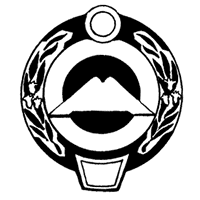 МИНИСТЕРСТВО ИМУЩЕСТВЕННЫХ И ЗЕМЕЛЬНЫХ ОТНОШЕНИЙ КАРАЧАЕВО-ЧЕРКЕССКОЙ РЕСПУБЛИКИ(МИНИМУЩЕСТВО КЧР)РАСПОРЯЖЕНИЕ________                                                    г. Черкесск                                            № ____Об утверждении Административного регламента предоставления  Министерством имущественных и земельных отношений Карачаево-Черкесской Республики государственной услуги «Выдача лицензий на право пользования участками недр местного значения на территории Карачаево-Черкесской Республики»В соответствии с Федеральным законом от 27 июля  № 210-ФЗ «Об организации предоставления государственных и муниципальных услуг», постановлением Правительства Российской Федерации от 16.05.2011 № 373 «О разработке и утверждении административных регламентов исполнения государственных функций и административных регламентов предоставления государственных услуг», Законом Карачаево-Черкесской Республики от 25.01.2006 № 11-РЗ «О порядке пользования участками недр местного значения  на территории Карачаево-Черкесской Республики», Указом Главы Карачаево-Черкесской Республики от 02.06.2015 № 78 «Об утверждении Положения и структуры Министерства имущественных и земельных отношений Карачаево-Черкесской Республики», постановлением Правительства Карачаево-Черкесской Республики от 20.09.2011 № 316 «О разработке и утверждении административных регламентов исполнения государственных функций и административных регламентов предоставления государственных услуг органами исполнительной власти Карачаево-Черкесской Республики» 1. Утвердить прилагаемый Административный регламент  предоставления  Министерством имущественных и земельных отношений Карачаево-Черкесской Республики государственной услуги «Выдача лицензий на право пользования участками недр местного значения на территории Карачаево-Черкесской Республики».2. Признать утратившим силу распоряжение Министерства имущественных и земельных отношений КЧР от 28.06.2013 № 256 «Об утверждении Административного регламента предоставления  Министерством имущественных и земельных отношений Карачаево-Черкесской Республики государственной услуги «Выдача лицензий на право пользования участками недр местного значения на территории Карачаево-Черкесской Республики».3. Контроль за исполнением настоящего  распоряжения возложить на первого заместителя министра, курирующего вопросы недропользования.Министр                                                                 	                                  М.Д. ТуркменоваИсп. Айбазов О.М.-У.       28-18-11Приложениек распоряжению Министерства имущественных и земельных отношенийКарачаево - Черкесской Республикиот «____»________________   № ______АДМИНИСТРАТИВНЫЙ РЕГЛАМЕНТМинистерства имущественных и земельных отношений Карачаево-Черкесской Республики  по предоставлению государственной услуги  «Выдача лицензий на право пользования участками недр местного значения на территории Карачаево-Черкесской Республики»1. Общие положения1.1. Предмет регулирования административного регламентаАдминистративный регламент  Министерства имущественных и земельных отношений Карачаево-Черкесской Республики (далее - Министерство) по предоставлению государственной услуги по  выдаче лицензий на право пользования участками недр местного значения на территории Карачаево-Черкесской Республики  (далее - Регламент) представляет собой нормативный правовой акт, устанавливающий порядок и стандарт предоставления государственной услуги.  Предметом регулирования Регламента является порядок взаимодействия между  должностными лицами Министерства с заявителями при предоставлении государственной услуги по выдаче лицензий на право пользования участками недр местного значения на территории Карачаево-Черкесской Республики (далее - государственная услуга), иными органами исполнительной власти, территориальными органами федеральных органов исполнительной власти, органами местного самоуправления, организациями, многофункциональными центрами, участвующими в предоставлении государственной услуги, а также определение сроков и последовательности административных процедур и действий, осуществляемых Министерством при предоставлении государственной услуги.1.2. Круг заявителейПолучателями государственной услуги являются  субъекты предпринимательской деятельности, в том числе участники простого товарищества, иностранные граждане, юридические лица, если иное не установлено федеральными законами, а также их уполномоченные представители (далее – заявители).1.3. Порядок информирования о предоставлении государственной услуги1.3.1. Сведения о местонахождении, официальном сайте в информационно-телекоммуникационной сети «Интернет», адресе электронной почты, контактных телефонах Министерства:почтовый адрес:  . Черкесск, ул. Кавказская, 19,  5 этаж, кабинеты №16, 17, 18;официальный сайт Министерства в информационно-телекоммуникационной сети «Интернет»: http:// minizo.kchgov.ru/;адрес электронной почты Министерства: minizo09@mail.ru; телефон для справок: (878-2) 28-18-11.1.3.2. График приема заявителей в Министерстве:Понедельник-пятница		9.00 – 18.00 предпраздничные дни 	9.00 – 16.45обеденный перерыв	13.00 – 14.00.1.3.3. Контактные телефоны:приемная Министра имущественных и земельных отношений Карачаево – Черкесской Республики (далее – Министр) – (8782) 28-17-36; государственные гражданские служащие отдела недропользования:(8782) 28-18-11, (8782) 28-15-14.1.3.4. Разъяснения по вопросам предоставления государственной услуги, в том числе сроков исполнения государственной услуги, порядка обжалования решений, действий (бездействия) должностных лиц, ответственных за предоставление государственной услуги, предоставляются:непосредственно в Министерстве при личном обращении заявителей (непосредственное информирование);с использованием средств телефонной связи (устное информирование);с использованием сети «Интернет» на официальном информационном сайте Главы и Правительства Карачаево-Черкесской Республики wwww.kchr.info, в федеральной государственной информационной системе «Единый портал государственных и муниципальных услуг (функций)» (далее - Единый портал) – www.gosuslugi.ru; путём письменного обращения заявителя (по почте или с использованием средств факсимильной связи);посредством электронной почты.1.3.5. На официальном сайте Министерства в сети «Интернет», на стендах в местах предоставления государственной услуги размещается следующая информация:1) место нахождения Министерства;2) адреса электронной почты и сведения о телефонных номерах для получения информации о предоставляемой государственной услуге;3) график (режим) работы Министерства;4) настоящий административный регламент с приложениями;5) тексты нормативных правовых актов, регулирующих предоставление государственной услуги;6)  форма заявления о предоставлении государственной услуги и образец ее заполнения;7) порядок и способы подачи заявления о предоставлении государственной услуги;8) порядок и способы получения результата предоставления государственной услуги;9) сроки предоставления государственной услуги;10) порядок и способы получения разъяснений по порядку предоставления государственной услуги;11) порядок обжалования решений, действий (бездействия) должностных лиц, ответственных за предоставление государственной услуги.1.3.6. Информирование заявителя по телефону осуществляется в соответствии с графиком работы Министерства сотрудниками отдела недропользования, которые непосредственно взаимодействуют с заявителями.Ответ на телефонный звонок должен начинаться с информации о наименовании органа, в который позвонил гражданин, фамилии, имени, отчестве и должности специалиста, принявшего звонок.При ответах на телефонные звонки сотрудники отдела недропользования подробно, со ссылками на соответствующие нормативные правовые акты, в вежливой форме информируют обратившихся граждан по интересующим их вопросам.При невозможности самостоятельно ответить на поставленные вопросы, сотрудник, принявший звонок, обязан переадресовать (перевести) его на другого сотрудника или сообщить обратившемуся гражданину телефонный номер, по которому можно получить необходимую информацию.Информация об исполнении государственной услуги  в письменной форме предоставляется сотрудниками отдела недропользования на основании письменного обращения заявителя. При получении обращений в форме электронного документа специалист готовит подробный ответ, который направляется в течение 5 дней после получения запроса по адресу электронной почты, указанному в обращении, или в письменной форме по почтовому адресу, указанному в обращении. Информация о порядке оказания государственной услуги предоставляется бесплатно.Должностные лица отдела, осуществляющие информирование, должны соблюдать правила предоставления служебной информации, ставшей им известной в связи с исполнением должностных обязанностей, не допускать распространения сведений конфиденциального характера.2. Стандарт предоставления государственной услуги2.1. Наименование государственной услуги       Выдача лицензий на право пользования участками недр местного значения на территории Карачаево-Черкесской Республики2.2. Наименование органа исполнительной власти Карачаево-Черкесской Республики, предоставляющего государственную услугу2.2.1. Предоставление государственной услуги осуществляется Министерством имущественных и земельных отношений Карачаево-Черкесской Республики.2.2.2. Организации, участвующие в предоставлении государственной услугиМинистерство в ходе предоставления государственной услуги взаимодействует с Управлением Федеральной налоговой службы по Карачаево – Черкесской Республике, Управлением Федеральной службы государственной регистрации, кадастра и картографии по Карачаево – Черкесской Республике, Управлением Федеральной службы по надзору в сфере природопользования по  Карачаево – Черкесской Республике или иными контрольными органами и Карачаево-Черкесским филиалом Федерального бюджетного учреждения «Территориальный фонд геологической информации по Южному Федеральному Округу».2.2.3. Орган исполнительной власти Карачаево-Черкесской Республики, предоставляющий государственную услугу, не вправе требовать от заявителя осуществления действий, в том числе согласований, необходимых для получения государственной услуги и связанных с обращением в иные государственные органы, организации, за исключением получения услуг, включенных в перечни, указанные в части 1 статьи 9 Федерального закона от 27 июля . 
№ 210-ФЗ «Об организации предоставления государственных и муниципальных услуг».2.3. Результат предоставления государственной услуги2.3.1. Результатом предоставления государственной услуги являются:1. Выдача Заявителю зарегистрированной лицензии на право пользования участками недр местного значения на территории Карачаево-Черкесской Республики (далее – участки недр).2. Отказ в выдаче Заявителю лицензии на право пользования участками недр.3. Выдача Заявителю зарегистрированных изменений и дополнений к лицензии на право пользования участками недр.4. Отказ Заявителю во внесении изменений и дополнений в лицензию на право пользования участками недр.5. Выдача Заявителю переоформленной зарегистрированной лицензии на право пользования участками недр.6. Отказ Заявителю в переоформлении лицензии на право пользования участками недр.7. Прекращение права пользования участками недр.8. Отказ в прекращении права пользования участками недр.9. Досрочное прекращение права пользования участками недр.10. Отказ в досрочном прекращении права пользования участками недр.11. Приостановление или ограничение права пользования участками недр.12. Отказ в приостановлении или ограничение права пользования участками недр.2.3.2. Документы, указанные в подпункте 2.3.1 Регламента, вручаются (направляются) заявителю одним из следующих способов по выбору заявителя:1) в виде бумажного документа, который заявитель, либо его уполномоченный представитель получает непосредственно при личном обращении; 2) в виде бумажного документа, который направляется Министерством заявителю заказным почтовым отправлением с уведомлением о вручении;3) в виде электронного документа, который направляется Министерством заявителю с использованием сети «Интернет».Способом фиксации результата оказания государственной услуги является регистрация лицензий в журнале выданных лицензий, лицензий, действие которых приостановлено и аннулированных лицензий на право пользования участками недр местного значения на территории Карачаево-Черкесской Республики. В случае отказа в предоставлении государственной услуги заявителю вручается (направляется) уведомление об отказе.   2.4. Сроки предоставления государственной услуги1. Выдача заявителю зарегистрированной лицензии на право пользования участками недр - 60 дней с момента принятия решения Министерством о предоставлении права пользования участками недр.2. Отказ в выдаче заявителю лицензии на право пользования участками недр - 20 дней с момента регистрации заявки.3. Выдача заявителю зарегистрированных изменений и дополнений к лицензии на право пользования участками недр - 60 дней с момента поступления полного комплекта документов, не включая срок, необходимый для согласования Заявителем внесенных изменений и дополнений.4. Выдача заявителю отказа во внесении изменений и дополнений в лицензию на право пользования участками недр - 20 дней с момента регистрации заявки.5. Выдача заявителю переоформленной зарегистрированной лицензии на право пользования участками недр - 60 дней с момента поступления полного комплекта документов.6. Отказ заявителю в переоформлении лицензии на право пользования участками недр - 20 дней с момента регистрации заявки.7. Прекращение права пользования участками недр - 60 дней с момента поступления полного комплекта документов.8. Отказ в прекращении права пользования участками недр - 20 дней с момента регистрации заявки.9. Досрочное прекращение права пользования участками недр - 60 дней с момента поступления полного комплекта документов.10. Отказ в досрочном прекращении права пользования участками недр - 20 дней с момента регистрации заявки.11. Приостановление или ограничение права пользования участками недр - 60 дней с момента поступления полного комплекта документов.12. Отказ в приостановлении или ограничении права пользования недрами - 20 дней с момента регистрации заявки.Случаи приостановления предоставления государственной услуги не предусмотрены.2.5. Перечень нормативных правовых актов, регулирующих отношения, возникающие в связи с предоставлением государственной услугиПредоставление государственной услуги осуществляется в соответствии с:Конституцией Российской Федерации;Налоговым кодексом Российской Федерации;Кодексом Российской Федерации об административных правонарушениях;Законом Российской Федерации от 21 февраля . № 2395-I «О недрах»;         Федеральным законом от 30 декабря . № 225-ФЗ «О соглашениях о разделе продукции»;Федеральным законом Российской Федерации от 08.08.2001 № 129-ФЗ «О государственной регистрации юридических лиц и индивидуальных предпринимателей»;Федеральным законом от 26 октября . № 127-ФЗ «О несостоятельности (банкротстве)»;Федеральным законом от 26 июля . № 135-ФЗ «О защите конкуренции»;Федеральным законом Российской Федерации от 27.07.2006 № 152- ФЗ «О персональных данных»;Федеральным законом от 27 июля . № 210-ФЗ «Об организации предоставления государственных и муниципальных услуг»;Федеральным законом от 02.05.2006 № 59-ФЗ «О порядке рассмотрения обращений граждан Российской Федерации»;         Федеральным законом от 6 апреля . № 63-ФЗ «Об электронной подписи»;Постановлением Верховного Совета Российской Федерации от 15.07.1992 № 3314-1 "О порядке введения в действие Положения о порядке лицензирования пользования недрами"Постановлением Правительства Российской Федерации от 3 мая . № 429 «Об утверждении Положения об установлении и изменении границ участков недр, предоставленных в пользование»;Распоряжением Минприроды РФ № 45-р, Правительства Карачаево-Черкесской Республики № 57 от 12.11.2008 «Об утверждении перечня общераспространенных полезных ископаемых по Карачаево-Черкесской Республике»; Приказом Федеральной антимонопольной службы от 20 ноября . № 293 «Об утверждении формы представления перечня лиц, входящих в одну группу лиц»;Приказом Федерального агентства по недропользованию от 15.06.2012 № 687 "Об утверждении Порядка подготовки, рассмотрения, согласования перечней участков недр местного значения или отказа в согласовании таких перечней"Законом Карачаево-Черкесской Республики от 25.01.2006 № 11-РЗ «О порядке пользования участками недр местного значения  на территории Карачаево-Черкесской Республики»;Указом Главы Карачаево-Черкесской Республики от 02.06.2015 № 78 «Об утверждении Положения и структуры Министерства имущественных и земельных отношений Карачаево-Черкесской Республики»;Постановлением Правительства Карачаево-Черкесской Республики от 01.12.2010 № 461 «Об утверждении Порядка проведения аукционов на право пользования участками недр местного значения на территории Карачаево-Черкесской Республики»;Постановлением Правительства Карачаево-Черкесской Республики от 20.09.2011 № 316 «О разработке и утверждении административных регламентов исполнения государственных функций и административных регламентов предоставления государственных услуг органами исполнительной власти Карачаево-Черкесской Республики»;Постановлением Правительства Карачаево-Черкесской Республики от 10.06.2014 № 175 «Об утверждении Перечня государственных услуг, предоставляемых органами исполнительной власти Карачаево-Черкесской Республики»;Распоряжением Правительства Карачаево-Черкесской Республики от 18.06.2014 № 181-р «Об утверждении Перечня государственных услуг Карачаево-Черкесской Республики, предусматривающих межведомственное взаимодействие»;иными правовыми актами Российской Федерации и Карачаево-Черкесской Республики.2.6. Исчерпывающий перечень документов, необходимых в соответствии с нормативными правовыми актами для предоставления государственной услуги и услуг, которые являются необходимыми и обязательными для предоставления государственной услуги, подлежащих представлению заявителем, способы их получения заявителем, в том числе в электронной форме, порядок их представления2.6.1. Для получения Заявителем зарегистрированной лицензии на право пользования участками недр необходимо представить:1) документ, подтверждающий полномочия лица на осуществление действий от имени Заявителя, в случаях, предусмотренных законодательством;2) квитанцию об оплате государственной пошлины в соответствии с подпунктом 92 пункта 1 статьи 333.33 Налогового кодекса Российской Федерации (предоставляется Заявителем по собственной инициативе в соответствии с пунктом 7 статьи 74 Федерального закона от 1 июля 2011 г. N 169-ФЗ "О внесении изменений в отдельные законодательные акты Российской Федерации").2.6.2. Для получения Заявителем зарегистрированных изменений и дополнений к лицензии на право пользования участками недр необходимо представить заявку с приложением следующих документов:1) отчет о выполнении условий пользования недрами действующей лицензии;2) копии документов, в том числе графические материалы, обосновывающие необходимость предлагаемых изменений и (или) дополнений в лицензию на право пользования участком недр;3) документ, подтверждающий полномочия лица на осуществление действий от имени Заявителя, в случаях, предусмотренных законодательством;4) при продлении срока действия лицензии:технико-экономическое обоснование разработки месторождения, обеспечивающего рациональное использование и охрану недр;квитанцию об оплате государственной пошлины в соответствии с подпунктом 92 пункта 1 статьи 333.33 Налогового кодекса Российской Федерации (предоставляется Заявителем по собственной инициативе в соответствии с пунктом 7 статьи 74 Федерального закона от 1 июля 2011 г. N 169-ФЗ "О внесении изменений в отдельные законодательные акты Российской Федерации").2.6.3. Для переоформления лицензии заявитель подает в Министерство следующие документы:1) заявку по форме, установленной Порядком выдачи лицензий на право пользования участками недр местного значения на территории Карачаево-Черкесской Республики;2) заверенные в установленном порядке копии учредительных документов юридического лица;3) документы, подтверждающие согласие владельца лицензии на переоформление лицензии на заявителя, с указанием основания ее переоформления (если на момент подачи заявления владелец лицензии сохраняет статус юридического лица);4) действующую лицензию со всеми приложениями к ней, зарегистрированными в установленном порядке, подлежащую переоформлению;5) документ, подтверждающий полномочия лица на осуществление действий от имени Заявителя, в случаях, предусмотренных законодательством;6) выписку из реестра акционеров (для Заявителей - акционерных обществ);7) квитанцию об оплате государственной пошлины в соответствии с подпунктом 92 пункта 1 статьи 333.33 Налогового кодекса Российской Федерации (предоставляется Заявителем по собственной инициативе в соответствии с пунктом 7 статьи 74 Федерального закона от 1 июля 2011 г. №169-ФЗ «О внесении изменений в отдельные законодательные акты Российской Федерации»).В зависимости от конкретного основания перехода права пользования участками недр Заявитель дополнительно представляет следующие документы и сведения:1) при реорганизации юридического лица - пользователя недр путем присоединения к нему другого юридического лица или слияния его с другим юридическим лицом или прекращении деятельности юридического лица - пользователя недр вследствие его присоединения к другому юридическому лицу в соответствии с законодательством Российской Федерации:данные о соответствии Заявителя требованиям, предъявляемым к пользователям недр, а также о наличии необходимых финансовых и технических средств для безопасного проведения работ, связанных с пользованием недрами, и о наличии квалифицированных специалистов;2) при реорганизации юридического лица - пользователя недр путем его разделения или выделения из него другого юридического лица в соответствии с законодательством Российской Федерации, если вновь созданное юридическое лицо намерено продолжать деятельность в соответствии с лицензией на право пользования участками недр, предоставленной прежнему пользователю недр:передаточный акт (оригинал или заверенная в установленном порядке копия), в котором должно быть отражено правопреемство лица, претендующего на получение лицензии, на соответствующий участок недр;данные о соответствии заявителя требованиям, предъявляемым к пользователям недр, а также о наличии необходимых финансовых и технических средств для безопасного проведения работ, связанных с пользованием недрами, и о наличии квалифицированных специалистов;3) если юридическое лицо - пользователь недр выступает учредителем нового юридического лица, созданного для продолжения деятельности на предоставленном участке недр в соответствии с лицензией на право пользования участком недр, при условии, если новое юридическое лицо образовано в соответствии с законодательством Российской Федерации и ему передано имущество, необходимое для осуществления деятельности, указанной в лицензии на право пользования участком недр, в том числе из состава имущества объектов обустройства в границах участка недр, а также имеются необходимые разрешения (лицензии) на осуществление видов деятельности, связанных с недропользованием, и доля прежнего юридического лица - пользователя недр в уставном капитале нового юридического лица на момент перехода права пользования участком недр составляет не менее половины уставного капитала нового юридического лица:заверенные в установленном порядке копии документов, подтверждающих, что новое юридическое лицо (претендент) образовано в соответствии с законодательством Российской Федерации и доля прежнего юридического лица - пользователя недр составляет не менее половины уставного капитала Заявителя на момент перехода права пользования недрами;данные о том, что претенденту передано имущество, необходимое для осуществления деятельности, указанной в лицензии на право пользования участками недр, в том числе из состава имущества объектов обустройства в границах лицензионного участка, и имеются необходимые лицензии на осуществление видов деятельности, связанных с пользованием недрами;данные о соответствии претендента требованиям, предъявляемым к пользователям недр, а также о наличии необходимых финансовых и технических средств для безопасного проведения работ, связанных с пользованием недрами, и о наличии квалифицированных специалистов;4) в случае передачи права пользования участком недр юридическим лицом - пользователем недр, являющимся основным обществом, юридическому лицу, являющемуся его дочерним обществом, передача права пользования участком недр юридическим лицом - пользователем недр, являющимся дочерним обществом, юридическому лицу, являющемуся его основным обществом, если юридическое лицо, которому передается право пользования недрами, создано в соответствии с законодательством Российской Федерации, соответствует требованиям, предъявляемым к пользователю недр законодательством Российской Федерации, условиям проведения конкурса или аукциона на право пользования данным участком недр, условиям лицензии на право пользования данным участком недр и такому юридическому лицу передано имущество, необходимое для осуществления деятельности, указанной в лицензии на пользование недрами, в том числе из состава имущества объектов обустройства в границах участка недр:документы, подтверждающие статус основного и дочернего обществ (копии учредительных документов основного и дочернего обществ, выписка из реестра акционеров, копии договора между хозяйственными обществами или иных документов, подтверждающих возможность основного общества определять решения, принимаемые дочерним обществом, в соответствии с гражданским законодательством Российской Федерации);5) в случае передачи права пользования участком недр юридическим лицом - пользователем недр, являющимся дочерним обществом основного общества, юридическому лицу, являющемуся дочерним обществом того же основного общества, по его указанию, при соблюдении условий, указанных в подпункте 4 части 2 пункта 2.6.3:документы, подтверждающие статус основного и дочерних обществ (копии учредительных и регистрационных документов основного и дочерних обществ, выписка из реестра акционеров, копии договора между хозяйственными обществами или иных документов, подтверждающих возможность основного общества определять решения, принимаемые дочерними обществами, в соответствии с гражданским законодательством Российской Федерации), и письменное указание основного общества на переоформление лицензии;данные о соответствии претендента требованиям, предъявляемым к пользователям недр, о наличии у него необходимых финансовых и технических средств для безопасного проведения работ, связанных с пользованием недрами, и о наличии квалифицированных специалистов, а также данные о том, что заявителю передано имущество, необходимое для осуществления деятельности, указанной в лицензии на право пользования участками недр, в том числе из состава имущества объектов обустройства в границах лицензионного участка;6) в случае приобретения субъектом предпринимательской деятельности в порядке, предусмотренном Федеральным законом от 26 октября 2002 г. № 127-ФЗ «О несостоятельности (банкротстве)», имущества (имущественного комплекса) предприятия-банкрота (пользователя недр):данные о том, что приобретатель имущества является юридическим лицом, созданным в соответствии с законодательством Российской Федерации, отвечает квалификационным требованиям, предъявляемым к пользователю недр законодательством о недрах Российской Федерации;документы, подтверждающие, что в отношении владельца лицензии проводится процедура банкротства, в том числе копия решения суда о начале процедуры банкротства владельца лицензии;документы (оригиналы или заверенная в установленном порядке копия), подтверждающие приобретение имущества (имущественного комплекса) предприятия-банкрота, являющегося владельцем лицензии, и то, что это имущество связано с пользованием соответствующим участком недр.2.6.4. Для принятия решения о прекращении, досрочном прекращении, приостановлении и ограничении права пользования участком недр Заявителем представляются следующие документы:1) заявка о прекращении права пользования участком недр, в которой указывается:полное наименование Министерства;полное наименование Заявителя, ИНН;место нахождение Заявителя;причины отказа от права пользования участком недр;обязательство по безусловному выполнению мероприятий по консервации и ликвидации горных выработок, объектов инфраструктуры и рекультивации земель согласно условиям, предусмотренным лицензией на право пользования участками недр;информация о планируемых (либо проведенных) рекультивационных и ликвидационных мероприятиях;срок прекращения (приостановления) права пользования участком недр;информация о выполнении условий пользования недрами действующей лицензии;2) документ, подтверждающий полномочия лица на осуществление действий от имени Заявителя, в случаях, предусмотренных законодательством.При наличии оснований, предусмотренных статьей 20 Закона Российской Федерации от 21 февраля 1992 г. № 2395-1 «О недрах» (далее - Закон РФ «О недрах»), Министерство вправе самостоятельно принимать решение о прекращении права пользования участком недр путем направления уведомления недропользователю.2.6.5. Заявитель либо его уполномоченный представитель при предъявлении документа, подтверждающего полномочия лица на осуществление действий от имени Заявителя, вправе обратиться с заявлением и прилагаемыми к нему документами в Министерство непосредственно, по почте или в форме электронных документов с использованием портала государственных и муниципальных услуг.Заявка, которая подается в форме электронного документа, подписывается тем видом электронной подписи, использование которой допускается при обращении за получением государственных и муниципальных услуг законодательством Российской Федерации.Идентификация пользователя на портале государственных и муниципальных услуг для подачи Заявителем заявки и прилагаемых документов может производиться в том числе с использованием универсальной электронной карты.В заявке Заявитель может указать просьбу о направлении ему информации по вопросу оказания государственной услуги в электронной форме, по почте.2.6.6. Министерство не вправе требовать от Заявителя представления документов и информации, которые находятся в распоряжении органов, предоставляющих государственные услуги, иных государственных органов, органов местного самоуправления, организаций в соответствии с нормативными правовыми актами Российской Федерации и Карачаево-Черкесской Республики, муниципальными нормативными правовыми актами.В случаях, предусмотренных федеральными законами, постановлениями Правительства Российской Федерации, нормативными правовыми актами Карачаево-Черкесской Республики, муниципальными правовыми актами, универсальная электронная карта является документом, удостоверяющим право гражданина на получение государственных и муниципальных услуг.  2.7. Исчерпывающий перечень документов, необходимых в соответствии с нормативными правовыми актами для предоставления государственной услуги, которые находятся в распоряжении государственных органов, органов местного самоуправления и иных органов, участвующих в предоставлении государственных или муниципальных услуг, и которые заявитель вправе представить, а также  способы их получения заявителями,  в том числе в электронной форме, порядок их представления2.7.1. Для выдачи лицензии - документ, подтверждающий оплату пошлины за выдачу лицензии.       Для переоформления лицензии:1)	выписка из Единого государственного реестра юридических лиц, полученная не ранее чем за месяц до момента регистрации заявки на внесение изменений и дополнений в Министерстве;2)	копии актов проверок, проведенных Управлением Федеральной службы по надзору в сфере природопользования по  Карачаево – Черкесской Республике  или иными контрольными органами за последние три года, предшествующие подаче заявки на внесение изменений и дополнений, а также выданные ими предписания (уведомления) – если подобные проверки проводились;3)	справка налогового органа о наличии (об отсутствии) задолженности пользователя недр по уплате налогов и платежей при пользовании недрами;4)	справка федерального и/или территориального фондов геологической информации о регистрации геологоразведочных работ и об отсутствии задолженности по сдаче отчетов о результатах завершенных работ на данном участке недр.5) документ, подтверждающий оплату государственной пошлины за переоформление лицензии.       Для внесения изменений и дополнений в лицензию:1)	выписка из Единого государственного реестра юридических лиц, полученная не ранее чем за месяц до момента регистрации заявки на внесение изменений и дополнений в Министерстве;2)	копии актов проверок, проведенных Управлением Федеральной службы по надзору в сфере природопользования по  Карачаево – Черкесской Республике или иными контрольными органами, за последние три года, предшествующие подаче заявки на внесение изменений и дополнений, а также выданные ими предписания (уведомления) – если подобные проверки проводились;3)	справка налогового органа о наличии (об отсутствии) задолженности пользователя недр по уплате налогов и платежей при пользовании недрами;4)	справка федерального и/или территориального фондов геологической информации о регистрации геологоразведочных работ и об отсутствии задолженности по сдаче отчетов о результатах завершенных работ на данном участке недр.      Для принятия решений о досрочном прекращении, приостановлении и ограничении права пользования участком недр:1) выписка из Единого государственного реестра юридических лиц, полученная не ранее чем за месяц до момента регистрации заявления владельца лицензии о прекращении права пользования недрами по его инициативе в Министерстве;2)  копия свидетельства о государственной регистрации юридического лица (для юридических лиц), копия свидетельства о государственной регистрации гражданина в качестве индивидуального предпринимателя (для индивидуальных предпринимателей), копия свидетельства о постановке на учет в налоговом органе – в отношении владельца лицензии;3) копии актов проверок, проведенных Управлением Федеральной службы по надзору в сфере природопользования по  Карачаево – Черкесской Республике  или иными контрольными органами за последние три года, предшествующие подаче заявки на внесение изменений и дополнений, а также выданные ими предписания (уведомления) – если подобные проверки проводились.В случае, если указанные документы не представлены заявителем лично, то такие документы (сведения, содержащиеся в них) запрашиваются должностным лицом отдела недропользования Министерства по межведомственному запросу.Не предоставление указанных документов заявителем не является основанием для отказа в предоставлении услуги.2.7.2.  Способы подачи документов о предоставлении государственной услугиПо выбору заявителя заявление и документы, указанные в пункте 2.6 настоящего административного регламента, представляются в Министерство  посредством:личного обращения заявителя, уполномоченного представителя заявителя;направления по почте; с использованием электронных носителей;  посредством единого портала (http://www.gosuslugi.ru) в форме электронного документа, подписанного электронной цифровой подписью, путем заполнения заявления.В случае если копии документов представлены с оригиналами, специалист Министерства принимает копии и возвращает заявителю оригиналы документов. В случае отсутствия оригиналов документов, заявитель представляет в Министерство копии документов, заверенные в установленном действующим законодательством порядке.2.8. Указания на запрет требовать от заявителяМинистерство не вправе требовать от заявителя:- представления документов и информации или осуществления действий, представление или осуществление которых не предусмотрено нормативными правовыми актами, регулирующими отношения, возникающие в связи с предоставлением государственной услуги;- представления документов и информации, которые в соответствии с нормативными правовыми актами Российской Федерации 
и нормативными правовыми актами Карачаево-Черкесской Республики находятся в распоряжении Министерства, органов исполнительной власти Карачаево-Черкесской Республики, органов местного самоуправления в Карачаево-Черкесской Республике и федеральных органов исполнительной власти, а также 
в подведомственных им организациях, за исключением документов, указанных в части 6 статьи 7 Федерального закона от 27 июля . 
№ 210-ФЗ «Об организации предоставления государственных и муниципальных услуг».2.9. Исчерпывающий перечень оснований для отказа в приеме документов, необходимых для предоставления государственной услугиОснованиями для отказа в приеме документов, необходимых для предоставления государственной услуги являются:- в заявлении не указаны фамилия заявителя, название организации и почтовый адрес заявителя,  по которому должен быть направлен ответ;- наличие в предоставленных документах исправлений, серьезных повреждений, не позволяющих однозначно истолковать их содержание; -   заявление представлено неуполномоченным представителем заявителя; - в ходе проверки действительности квалифицированной электронной подписи, выявлены несоблюдения установленных условий ее действительности.2.10. Исчерпывающий перечень оснований для приостановления или  отказа в предоставлении государственной услуги2.10.1. Основаниями для отказа в предоставлении государственной услуги являются:   1) документы поданы с нарушением требований, установленных пунктами 2.6.1, 2.6.2, 2.6.3, 2.6.4 настоящего Регламента;2) наличие в представленных документах недостоверной и (или) неполной информации;3) изменение законодательства Российской Федерации и Карачаево-Черкесской Республики о недрах в период предоставления государственной услуги, повлекшее изменение порядка предоставления этой услуги;4) волеизъявление Заявителя, выраженное в письменной форме, об отзыве заявки;5) неуплата государственной пошлины;6) зафиксированы нарушения лицензионных требований и условий за время действия лицензии (для продления срока лицензии либо внесения изменений и дополнений);7) по оформлению, регистрации и выдаче лицензий на пользование участком недр:в том числе отсутствие у субъекта предпринимательской деятельности права пользования участком недр, возникшего по основаниям, предусмотренным статьей 10.1 Закона РФ «О недрах»;8) по переоформлению лицензии на право пользования участком недр:в том числе переоформление не отвечает условиям и требованиям, установленным Законом РФ «О недрах» и принятыми в соответствии с ним иными нормативными правовыми актами, а также требованиям, установленным Федеральными законами Российской Федерации от 29 апреля 2008 г. № 57-ФЗ «О порядке осуществления иностранных инвестиций в хозяйственные общества, имеющие стратегическое значение для обеспечения обороны страны и безопасности государства», от 26 июля 2006 г. № 135-ФЗ «О защите конкуренции», от 30 декабря 1995 г. № 225-ФЗ «О соглашениях о разделе продукции», от 26 октября 2002 г. № 127-ФЗ «О несостоятельности (банкротстве)», приказом Федеральной антимонопольной службы от 20 ноября 2006 г. № 293 «Об утверждении формы представления перечня лиц, входящих в одну группу лиц»;в том числе заявителем не представлены и не могут быть представлены в соответствии с подпунктами 1, 2, 3, 5 части 2 пункта 2.6.3 доказательства того, что обладает или будет обладать квалифицированными специалистами, необходимыми финансовыми и техническими средствами для эффективного и безопасного проведения работ.В случае отказа в предоставлении государственной услуги заявителю в течение семи календарных дней дается письменный ответ об отказе в предоставлении государственной услуги с обоснованием причины отказа.2.10.2. Исчерпывающий перечень оснований для приостановления предоставления государственной услуги.Приостановление предоставления государственной услуги не предусмотрено.2.11. Перечень услуг, которые являются необходимыми и обязательными для предоставления государственной услуги, в том числе сведения о документе (документах), выдаваемом (выдаваемых) организациями, участвующими в предоставлении государственной услугиУслуг, которые являются необходимыми и обязательными для предоставлениягосударственной услуги, законодательством Российской Федерации не предусмотрено.2.12. Порядок, размер и основания взимания государственной пошлины или иной платы, взимаемой за предоставление государственной услугиПредоставление государственной услуги по  выдаче лицензий на право пользования участками недр местного значения на территории Карачаево-Черкесской Республики  осуществляется Министерством на возмездной основе (платно) в соответствии с подпунктом 92 пункта 1 статьи 333.33 Налогового кодекса Российской Федерации.Реквизиты для уплаты государственной пошлины:получатель: УФК по Карачаево-Черкесской Республике (Министерство имущественных и земельных отношений КЧР);ИНН - 0917012783;КПП - 091701001;ОКТМО - 91701000;р/сч - 40101810900000010001;Банк – Отделение-НБ Карачаево-Черкесская Республика, г. Черкесск;БИК - 049133001;КБК - 84811202102020000120.2.13. Максимальный срок ожидания в очереди при подаче заявления о предоставлении государственной услуги и при получении результата предоставления услуги Максимальное время ожидания в очереди при личной подаче заявления не должно превышать 15 минут. Время ожидания в очереди для получения результата предоставления государственной услуги не должно превышать 15 минут.2.14. Срок и порядок регистрации заявления о предоставлении государственной услуги, в том числе в электронной форме2.14.1.  Срок регистрации заявления о предоставлении государственной услуги, в том числе в электронной форме:Заявление о предоставлении государственной услуги регистрируется в Министерстве в день его поступления. Если заявление о предоставлении государственной услуги представлено через Единый портал, посредством почтового отправления менее чем за 30 минут до окончания рабочего дня, либо получено в выходной день, оно регистрируется в течение следующего (ближайшего) рабочего дня.Датой приема заявления о предоставлении государственной услуги считается дата его официальной регистрации в Министерстве. 2.14.2. Порядок регистрации заявления о предоставлении государственной услуги, в том числе в электронной форме.Регистрация заявления о предоставлении государственной услуги осуществляется путем внесения информации о заявлении (номер заявления, наименование заявителя, дата приема заявления) в журнал регистрации входящей корреспонденции, ведение которого осуществляется должностным лицом, ответственным за ведение делопроизводства в Министерстве.Регистрационный номер заявления сообщается заявителю при приеме заявления.2.15. Требования к помещениям, в которых предоставляется государственная услуга, к месту ожидания и приема заявителей, размещению и оформлению визуальной, текстовой и мультимедийной информации о порядке предоставления государственной услугиМестом предоставления государственной услуги является помещение Министерства. Помещения для приема граждан оборудованы противопожарной системой и средствами пожаротушения, системой оповещения о возникновении чрезвычайной ситуации. Вход и выход из помещений оборудованы соответствующими указателями. Помещения для предоставления государственной услуги соответствуют  требованиям комфортного расположения для заявителей и оптимальным условиям работы для должностных лиц.Помещения для предоставления государственной услуги оснащены необходимым оборудованием (компьютерами, средствами электронно-вычислительной техники, средствами электронного информирования, средствами связи, включая Интернет, оргтехникой и др.), канцелярскими принадлежностями, информационными и справочными материалами, наглядной информацией, периодическими изданиями, стульями и столами. Места    ожидания граждан оборудованы столами, стульями и письменными принадлежностями.В месте предоставления государственной услуги предусматривается оборудование доступных мест общественного пользования (туалетов) и хранения верхней одежды посетителей.Помещения для предоставления государственной услуги снабжены соответствующими табличками с указанием номера кабинета, названия соответствующего подразделения, фамилий, имен, отчеств, должностей должностных лиц, предоставляющих государственную услугу. Помещения оборудованы соответствующими информационными стендами с образцами заполнения заявлений, и перечнем документов для предоставления государственной услуги. Текстовая информация о порядке предоставления государственной услуги размещается в месте ожидания заявителей.  Оформление текстовой информации о порядке предоставления государственной услуги соответствует оптимальному зрительному восприятию этой информации гражданами.2.16. Показатели доступности и качества государственной услуги2.16.1. Показателями доступности предоставления государственной услуги являются:1) наличие полной и понятной информации о местах, порядке и сроках предоставления государственной услуги в Министерстве, в сети «Интернет», на информационных стендах; 2) удобство и доступность получения информации заявителями о порядке предоставления государственной услуги;3) подробное информирование заявителей о ходе рассмотрения их заявлений;4) наглядность форм предоставляемой информации об административных процедурах;5) предоставление заявителю возможности подачи заявления как на бумажном носителе, так и в форме электронного документа;6) обоснованность причины отказа в предоставлении государственной услуги;7) соблюдение сотрудниками Министерства сроков предоставления государственной услуги;8) обеспечение получения государственной услуги при однократном посещении заявителя в сроки, предусмотренные настоящим административным регламентом.2.16.2. Показателем качества оказываемой государственной услуги является:1) удовлетворенность граждан и организаций качеством и доступностью государственной услуги;2) количество жалоб или полное отсутствие таковых со стороны заявителей на действие (бездействие) сотрудников Министерства.2.17. Иные требования, в том числе учитывающие особенности предоставления государственной услуги в многофункциональных центрах предоставления государственных и муниципальных услуг и особенности предоставления государственной услуги в электронной форме2.17.1. Возможность предоставления государственной услуги в многофункциональном центре предоставления государственных и муниципальных услуг не предусмотрена.2.17.2. Заявителям обеспечивается возможность представления заявления о предоставлении государственной услуги и прилагаемых к нему документов в электронной форме. Министерство обеспечивает осуществление в электронной форме:1) приема и регистрации заявлений о предоставлении государственной услуги и документов;2) информации о ходе принятия Министерством решений о предоставлении государственной услуги.В случае направления документов в электронной форме заявление на получение государственной услуги должно быть подписано усиленной квалифицированной электронной подписью. Документы представляются в виде отсканированных в формате Portable Document Format (PDF), с разрешением  не менее 300 dpi,  сформированных в архив данных в формате «zip» либо «rar», и подписываются простой (либо усиленной) электронной подписью.Ко всем необходимым документам должны быть приложены все упомянутые в них приложения.Средства электронной подписи, применяемые при предоставлении государственной услуги в электронном виде, должны быть сертифицированы в соответствии с законодательством Российской Федерации.Средства электронной подписи, которые допускаются к использованию при обращении за получением государственной услуги, оказываемой с применением усиленной квалифицированной электронной подписи, должны быть не ниже класса КС2 и обеспечивать защиту конфиденциальной информации.2.17.3. В случае, если взаимодействие Министерства и заявителя осуществлялось с использованием сети «Интернет», в том числе Единого портала, дело формируется Министерством в форме электронного документа.2.18. Обязанности должностных лиц и права заявителей 2.18.1. Должностные лица Министерства обязаны:- своевременно и в полной мере исполнять предоставленные в соответствии с законодательством Российской Федерации полномочия по предоставлению государственной услуги;- соблюдать законодательство Российской Федерации, права и законные интересы заявителя;- не требовать предоставления документов (информации), которые не предусмотрены нормативными правовыми актами Российской Федерации и республиканскими нормативными правовыми актами, регулирующими отношения, возникающими в связи с предоставлением государственной услуги;- доказывать обоснованность своих действий при их обжаловании заявителем в порядке, установленном действующим законодательством.2.18.2. Заявитель имеет право:- получать информацию о ходе предоставления государственной услуги на любой стадии;- обращаться в Министерство с устным запросом о предоставлении государственной услуги (просьба о личном приеме должностным лицом Министерства) и направлять в Министерство письменный запрос или запрос в электронной форме о предоставлении государственной услуги;- получать полную, актуальную и достоверную информацию о порядке предоставления государственной услуги, в том числе в электронной форме через Единый портал, официальный сайт;- знакомиться с документами и материалами, касающимися рассмотрения обращения, если это не затрагивает права, свободы и законные интересы других лиц и если в указанных документах и материалах не содержатся сведения, составляющие государственную или иную охраняемую федеральным законом тайну;- обжаловать действия (бездействие) должностных лиц Министерства, повлекшие за собой нарушение прав заявителей при предоставлении государственной услуги, в административном и (или) судебном порядке в соответствии с законодательством Российской Федерации. 3. Состав, последовательность и сроки выполнения административных процедур (действий), требования к порядку их выполнения, в том числе особенности выполнения административных процедур (действий) в электронной форме3.1. Предоставление государственной услуги по оформлению, государственной регистрации и выдаче лицензий на право пользования участками недр местного значения включает в себя следующие административные процедуры:оформление лицензии на право пользования участком недр;регистрация лицензии на право пользования участком недр;выдача лицензии на право пользования участком недр.Блок-схема последовательности действий при исполнении административной процедуры по осуществлению оформления, регистрации и выдачи лицензий на право пользования участком недр приведена в приложении 1 к настоящему Регламенту.3.1.2. Оформление лицензии на право пользования участком недр.3.1.2.1. Основанием для начала процедуры оформления лицензии на право пользования участком недр является решение Министерства, подписанное Министром в установленном порядке.Решение об оформлении лицензии на право пользования участком недр принимается на основании решения Министерства о:предоставлении по результатам аукциона права пользования участком недр местного значения, включенным в перечень участков недр местного значения, утвержденный Министерством, для разведки и добычи общераспространенных полезных ископаемых или для геологического изучения, разведки и добычи общераспространенных полезных ископаемых;предоставлении права пользования участком недр местного значения, для строительства и эксплуатации подземных сооружений местного и регионального значения, не связанных с добычей полезных ископаемых;предоставлении права пользования участком недр местного значения, содержащим месторождение общераспространенных полезных ископаемых и включенным в перечень участков недр местного значения, утвержденный Министерством, для разведки и добычи общераспространенных полезных ископаемых открытого месторождения при установлении факта его открытия пользователем недр, проводившим работы по геологическому изучению такого участка недр в целях поисков и оценки месторождений общераспространенных полезных ископаемых, за исключением проведения указанных работ в соответствии с государственным контрактом;предоставлении права краткосрочного (сроком до одного года) пользования участком недр местного значения для осуществления юридическим лицом (оператором) деятельности на участке недр местного значения, право пользования которым досрочно прекращено;предоставлении права пользования участком недр местного значения, включенным в перечень участков недр местного значения, утвержденный Министерством, для его геологического изучения в целях поисков и оценки месторождений общераспространенных полезных ископаемых;предоставлении права пользования участком недр местного значения для геологического изучения в целях поисков и оценки подземных вод, для добычи подземных вод или для геологического изучения в целях поисков и оценки подземных вод и их добычи;Начальник Отдела в срок не более 1 дня со дня вынесения решения определяет ответственного исполнителя и передает ему материалы для подготовки проекта лицензии.3.1.2.2. Ответственный исполнитель с момента передачи материалов в срок не более 30 дней подготавливает проект лицензии и направляет подготовленные документы начальнику Отдела. Начальник Отдела в течение следующих 5 рабочих дней осуществляет проверку подготовленного проекта лицензии на соответствие его требованиям законодательства Российской Федерации, при необходимости корректирует его и представляет оформленную лицензию на пользование недрами на подпись Министру (оригинал и две копии).3.1.2.3. Оформление лицензии на право пользования участками недр осуществляется в соответствии с требованиями статьи 12 Закона РФ «О недрах».Также в лицензии определяются условия пользования участком недр, невыполнение которых является основанием досрочного прекращения, приостановления или ограничения права пользования участками недр в соответствии со статьями 20, 21 и 23 Закона РФ «О недрах».Лицензия на право пользования участками недр может дополняться иными условиями, не противоречащими Закону РФ «О недрах».3.1.2.4. В виде текстовых и графических приложений к бланку лицензии на право пользования участками недр в качестве документов, являющихся ее неотъемлемыми частями, прикладываются:1) условия пользования участками недр, которые включают:вид пользования участком недр;указание границ участка недр, предоставляемого в пользование, а также границ геологического и (или) горного отвода (при наличии);сроки начала работ;сроки подготовки проектной документации (проектов работ по геологическому изучению недр, поискам, разведке месторождений полезных ископаемых и (или) технического проекта разработки месторождения полезных ископаемых или иных проектных документов в соответствии с видом пользования участком недр);условия, определяющие виды и минимальные объемы поисковых и (или) геологоразведочных работ с разбивкой по годам, сроки их проведения (если лицензия выдается в целях, связанных с геологическим изучением и (или) разведкой месторождений полезных ископаемых);сроки ввода в разработку месторождений полезных ископаемых (если лицензия выдается в целях, связанных с добычей полезных ископаемых) или сроки начала строительства и ввода в эксплуатацию подземных сооружений, не связанных с добычей полезных ископаемых;сроки выхода добывающего предприятия на проектную мощность;сроки представления геологической информации на государственную экспертизу в целях подтверждения ее достоверности;условия, связанные с платежами, взимаемыми при пользовании участками недр;согласованный уровень добычи минерального сырья;право собственности на добытое минеральное сырье (указание на собственника добытого минерального сырья (если лицензия выдается в целях, связанных с добычей полезных ископаемых);условия использования геологической информации, получаемой в процессе пользования участками недр, и сроки представления данной геологической информации в федеральный и соответствующий территориальный фонд геологической информации с разбивкой по годам;порядок и сроки подготовки проектов ликвидации или консервации горных выработок и рекультивации земель;условия выполнения установленных законодательством, стандартами (нормами, правилами) требований по охране недр и окружающей среды, безопасному ведению работ, связанных с пользованием участками недр.Условия пользования участками недр подписываются уполномоченным должностным лицом Министерства, которым подписан бланк лицензии на право пользования участками недр, и заверяется печатью Министерства;2) копия решения, являющаяся основанием предоставления лицензии, принятого в соответствии со статьей 10.1 Закона РФ «О недрах»;3) схема расположения участка недр. Границы участка недр, предоставляемого в пользование, отражаются географическими координатами угловых точек;4) копия свидетельства о государственной регистрации юридического лица;5) копия свидетельства о постановке пользователя недр на налоговый учет;6) документ, содержащий сведения об участке недр, отражающий:местоположение участка недр в административно-территориальном отношении с указанием границ особо охраняемых природных территорий, а также участков ограниченного и запрещенного землепользования с отражением их на схеме расположения участка недр;геологическую характеристику участка недр с указанием наличия месторождений (залежей) полезных ископаемых и запасов (ресурсов) по ним;обзор работ, проведенных ранее на участке недр, наличие на участке недр горных выработок, скважин и иных объектов, которые могут быть использованы при работе на этом участке;сведения о добытых полезных ископаемых за период пользования участком недр (если ранее производилась добыча полезных ископаемых);наличие других пользователей недр в границах данного участка недр;7) перечисление предыдущих пользователей данным участком недр (если ранее участок недр находился в пользовании) с указанием оснований, сроков предоставления (перехода права) участка недр в пользование и прекращения действия лицензии на пользование этим участком недр (указывается при переоформлении лицензии);8) краткая справка о пользователе недр, содержащая юридический адрес пользователя недр, банковские реквизиты, контактные телефоны;9) иные приложения.3.1.3. Регистрация лицензии на право пользования участками недр.3.1.3.1. Ответственный исполнитель после подписи Министром оформленной лицензии в течение 5 рабочих дней осуществляет регистрацию лицензий на право пользования участками недр.3.1.3.2. Регистрация лицензий на право пользования участками недр заключается:в присвоении уникального регистрационного номера;в проставлении штампа и подписи регистратора;во внесении записи о регистрации лицензии в реестр лицензий на пользование участками недр, распоряжение которыми относится к компетенции органов государственной власти Карачаево-Черкесской Республики;в предоставлении сведений в Карачаево-Черкесский филиал Федерального бюджетного учреждения «Территориальный фонд геологической информации по Южному федеральному округу» для внесения в единый государственный реестр лицензий.3.1.3.3. Ответственный исполнитель при регистрации лицензии на право пользования участками недр присваивает ей регистрационный номер и проставляет указанный номер, а также штамп регистрации (далее - штамп) на оригинале бланка лицензии и копии бланка лицензии с подлинной подписью начальника отдела. Штамп регистрации проставляется в левом нижнем углу на лицевой стороне бланка лицензии.3.1.3.4. Государственный регистрационный номер состоит из серии, номера, аббревиатуры вида полезного ископаемого и аббревиатуры вида работ.3.1.3.5. Серия регистрационного номера представляет собой аббревиатуру, принятую для Карачаево-Черкесской Республики.3.1.3.6. Номер лицензии представляет собой пятизначное число, обозначающее порядковый номер лицензии в реестре лицензий на право пользования участками недр, распоряжение которыми относится к компетенции органов государственной власти Карачаево-Черкесской Республики.Министерство ведет нумерацию. Вид лицензии определяется двумя буквами:1) первая буква обозначает вид полезного ископаемого:Т - твердые полезные ископаемые;В - другие подземные воды;2) вторая буква обозначает вид работ:П - геологическое изучение, включающее поиски и оценку месторождений полезных ископаемых, а также геологическое изучение и оценку пригодности участков недр для строительства и эксплуатации подземных сооружений, не связанных с добычей полезных ископаемых;Р - одновременное, для геологического изучения (поисков, разведки) и добычи полезных ископаемых;Э - разведка и добыча полезных ископаемых, в том числе использование отходов горнодобывающего и связанных с ним перерабатывающих производств;Д - другие виды работ, не связанных с добычей полезных ископаемых (строительство и эксплуатация подземных сооружений, не связанных с добычей полезных ископаемых).3.1.3.7. Ответственный исполнитель в срок не более 10 рабочих дней после совершения процедур, указанных в пункте 3.1.3.3 настоящего регламента:вносит в реестр лицензий на пользование участками недр, распоряжение которыми относится к компетенции органов государственной власти Карачаево-Черкесской Республики, запись о регистрации лицензии;направляет копию экземпляра оформленной лицензии на пользование участками недр в Карачаево-Черкесский филиал Федерального бюджетного учреждения «Территориальный фонд геологической информации по Южному федеральному округу» для внесения в единый государственный реестр лицензий.3.1.4. Выдача лицензии на право пользования участками недр.3.1.4.1. Ответственный исполнитель в срок не более 5 дней с момента регистрации лицензии на право пользования участками недр и при наличии сведений, подтверждающих факт оплаты государственной пошлины, передает пользователю недр непосредственно под роспись о получении либо путем направления по почте заказным письмом с уведомлением о вручении один экземпляр лицензии (оригинал). Один экземпляр копии лицензии на право пользования участками недр (с подлинной подписью Министра и печатью) передается в уполномоченный орган для хранения и ведения государственного учета участков недр, предоставленных для добычи полезных ископаемых, и лицензий на право пользования участками недр. Один экземпляр копии лицензии на право пользования участками недр (с подлинной подписью Министра и печатью) хранится в Министерстве.3.1.4.2. При утрате лицензии на право пользования участками недр пользователю недр на основании его письменного заявления об утрате лицензии и при наличии сведений, подтверждающих факт оплаты государственной пошлины, Министерством выдается ее дубликат.3.1.4.3. Дубликат лицензии выдается в строгом соответствии с лицензионными документами, хранящимися в Министерстве.На лицевой стороне дубликата лицензии в правом верхнем углу проставляется штамп «Дубликат».3.2. Внесение изменений и (или) дополнений в лицензии на право пользования участками недр.3.2.1. Основаниями для начала осуществления административных процедур в рамках исполнения государственной услуги по осуществлению внесения изменений и (или) дополнений в лицензии на право пользования участками недр являются:заявка от Заявителя с просьбой внесения изменений и (или) дополнений в лицензию на право пользования участками недр;обращение Министерства к пользователю недр с предложением о внесении изменений и (или) дополнений в лицензию на право пользования участками недр;возникновение обстоятельств, существенно отличающихся от тех, при которых была предоставлена лицензия на право пользования участками недр.Внесение изменений и (или) дополнений в лицензии на право пользования участками недр на основании обращения Министерства осуществляется в порядке, установленном настоящим Регламентом для рассмотрения заявки на внесение изменений и (или) дополнений.3.2.2. Заявка на внесение изменений и (или) дополнений на право пользования участками недр подписывается Заявителем либо уполномоченным лицом Заявителя и подается в Министерство.3.2.3. В случае необходимости продления срока пользования участком недр заявка на внесение изменений и (или) дополнений в лицензию по вопросу продления указанного срока должна быть подана в Министерство.3.2.4. Административная процедура по осуществлению внесения изменений и (или) дополнений в лицензию на право пользования участком недр включает в себя следующие административные действия:1) регистрацию заявки на внесение изменений и (или) дополнений в лицензию на право пользования участком недр;2) проверку заявки и прилагаемых к ней документов на соответствие установленным требованиям;3) информационную, научно-аналитическую, экономическую и юридическую подготовку материалов по внесению изменений и (или) дополнений в лицензию;4) принятие Министерством решения о внесении изменений и (или) дополнений в лицензию на право пользования участком недр и оформление внесения изменений и (или) дополнений в лицензию либо решения об отказе во внесении изменений и (или) дополнений в лицензию на право пользования участком недр;5) оформление, государственную регистрацию и выдачу изменений и (или) дополнений в лицензию на право пользования участком недр либо направление (вручение) мотивированного отказа во внесении изменений и (или) дополнений в лицензию на право пользования участком недр.Блок-схема последовательности действий по осуществлению внесения изменений и (или) дополнений в лицензии на право пользования участком недр приведена в приложении 2 к настоящему Регламенту.3.2.5. Регистрация заявки на внесение изменений и (или) дополнений в лицензию на право пользования участком недр.3.2.5.1. Регистрация заявки на внесение изменений и (или) дополнений в лицензию на право пользования участком недр с приложениями (далее - заявочные материалы) осуществляется должностным лицом Министерства, ответственным за делопроизводство, в день подачи заявочных материалов.3.2.5.2. Должностное лицо Министерства, ответственное за делопроизводство, представляет зарегистрированные заявочные материалы в день их поступления Министру и, согласно его резолюции, передает их на исполнение в Отдел не позднее следующего рабочего дня после получения резолюции.3.2.6. Проверка зарегистрированных документов.Основанием для начала проверки документов является их поступление в Отдел с отметкой о регистрации поступивших документов и резолюцией Министра.Начальник Отдела в срок не более 1 дня со дня поступления документов определяет ответственного исполнителя и передает ему на исполнение поступившие документы. Ответственный исполнитель в течение 5 рабочих дней со дня передачи поступивших зарегистрированных документов на исполнение проверяет их на предмет комплектности и достаточности сведений в соответствии с требованиями действующего законодательства и настоящего Регламента.В случае некомплектности поступивших документов и недостаточности сведений для внесения изменений и (или) дополнений в лицензию на право пользования участком недр ответственный исполнитель в срок не более 7 дней подготавливает проект уведомления об отказе в предоставлении государственной услуги в части внесения изменений и (или) дополнений в лицензию на право пользования участком недр с указанием причин отказа. Подписанное Министром уведомление направляется (вручается) ответственным исполнителем Заявителю непосредственно, по почте или в форме электронного документа.Заявочные материалы Заявителю не возвращаются.3.2.7. Рассмотрение документов и принятие решения о внесении изменений и (или) дополнений в лицензию на право пользования участком недр, оформление внесения изменений и (или) дополнений в лицензию либо решения об отказе во внесении изменений и (или) дополнений в лицензию.Основанием для рассмотрения документов является завершение административной процедуры по проверке зарегистрированных документов.При комплектности представленных документов ответственный исполнитель в срок не более 30 дней с момента поступления зарегистрированных заявочных материалов готовит заключение о соответствии представленных заявочных материалов вышеназванным требованиям и представляет начальнику Отдела.3.2.8. Подготовка материалов по внесению изменений и (или) дополнений в лицензию.3.2.8.1. Ответственный исполнитель с момента передачи материалов в срок не более 10 дней осуществляет оценку заявочных материалов на предмет обоснованности предложений по внесению изменений и (или) дополнений, по результатам которой готовит проект изменений и (или) дополнений в лицензию на право пользования участком недр либо мотивированного отказа во внесении изменений и (или) дополнений в лицензию на право пользования участком недр соответственно и представляет проект начальнику Отдела.3.2.9. Принятие Министерством решения о внесении изменений и (или) дополнений в лицензию на право пользования участком недр, оформление внесения изменений и (или) дополнений в лицензию либо решения об отказе во внесении изменений и (или) дополнений в лицензию.3.2.9.1. Начальник Отдела с момента передачи ответственным исполнителем подготовленного проекта изменений и (или) дополнений в лицензию на право пользования участком недр либо мотивированного отказа во внесении изменений и (или) дополнений в лицензию на право пользования участком недр в течение 5 дней осуществляет проверку подготовленного проекта изменений и (или) дополнений в лицензию на право пользования участком недр либо мотивированного отказа на предмет соответствия требованиям действующего законодательства и передает на подпись Министру два экземпляра изменений и (или) дополнений в лицензию на право пользования участком недр либо мотивированный отказ во внесении изменений и (или) дополнений в лицензию на право пользования участком недр.Подписанные Министром изменения и (или) дополнения в лицензию либо мотивированный отказ в течение последующих 7 дней направляются (вручаются) ответственным лицом Заявителю непосредственно, по почте или в форме электронного документа.3.2.9.2. Заявитель в течение 30 дней с даты получения подписанных Министерством изменений и (или) дополнений в лицензию на право пользования участком недр обязан выразить свое согласие с внесенными изменениями и (или) дополнениями путем проставления следующей надписи соответственно: «с изменениями в лицензию согласен» или «с дополнениями в лицензию согласен» либо «с изменениями и дополнениями в лицензию согласен», своей подписи, фамилии и инициалов, даты, печати Заявителя и представить согласованные изменения и (или) дополнения в лицензию на право пользования участком недр в Министерство непосредственно, по почте или в форме электронного документа.В случае если изменения и (или) дополнения в лицензию согласовало лицо, не являющееся руководителем Заявителя и отличное от уполномоченного лица, подписавшего заявление о внесении изменений и (или) дополнений, то к направляемым изменениям и (или) дополнениям в лицензию прикладывается доверенность.3.2.9.3. После согласования Заявителем изменений и (или) дополнений в лицензию на право пользования участком недр указанные изменения и (или) дополнения подлежат регистрации в установленном порядке.3.2.9.4. В случае если в течение 30 дней с момента получения Заявителем изменений и (или) дополнений в лицензию на право пользования участком недр Заявитель их не согласовал или направил отказ в согласовании, то Министром принимается решение об аннулировании изменений и (или) дополнений в лицензию в течение 5 дней по истечении срока, предоставленного для согласования.3.2.9.5. Решение об аннулировании изменений и (или) дополнений в лицензию оформляется в виде распоряжения Министерства о признании ранее изданного распоряжения Министерства на внесение изменений в лицензию на право пользования участком недр утратившим силу и аннулировании дополнений к лицензии.О принятом решении об аннулировании изменений и (или) дополнений в лицензию Министерство уведомляет Заявителя в течение 5 дней с даты подписания распоряжения путем вручения решения Заявителю непосредственно, по почте или в форме электронного документа.3.2.10. Регистрация и выдача изменений и (или) дополнений в лицензию на право пользования участком недр.3.2.10.1. Регистрация изменений и (или) дополнений в лицензию на право пользования участком недр осуществляется в порядке, аналогичном порядку, установленному настоящим Регламентом по регистрации лицензии на право пользования участком недр.3.2.10.2. При регистрации изменений и (или) дополнений в лицензию на право пользования участком недр:уникальный регистрационный номер не присваивается;штамп проставляется в левом верхнем углу на первом листе изменений и (или) дополнений в лицензию.3.3. Переоформление лицензий на право пользования участком недр.3.3.1. Переоформление лицензий на право пользования участком недр осуществляется Министерством в следующих случаях:1) реорганизации юридического лица - пользователя недр путем его преобразования - изменения его организационно-правовой формы;2) реорганизации юридического лица - пользователя недр путем присоединения к нему другого юридического лица или слияния его с другим юридическим лицом в соответствии с законодательством Российской Федерации;3) прекращения деятельности юридического лица - пользователя недр вследствие его присоединения к другому юридическому лицу в соответствии с законодательством Российской Федерации при условии, если другое юридическое лицо будет отвечать требованиям, предъявляемым к пользователям недр, а также будет иметь квалифицированных специалистов, необходимые финансовые и технические средства для безопасного проведения работ;4) реорганизации юридического лица - пользователя недр путем его разделения или выделения из него другого юридического лица в соответствии с законодательством Российской Федерации, если вновь созданное юридическое лицо намерено продолжать деятельность в соответствии с лицензией на право пользования участками недр, предоставленной прежнему пользователю недр;5) юридическое лицо - пользователь недр выступает учредителем нового юридического лица, созданного для продолжения деятельности на предоставленном участке недр в соответствии с лицензией на право пользования участком недр, при условии, если новое юридическое лицо образовано в соответствии с законодательством Российской Федерации и ему передано имущество, необходимое для осуществления деятельности, указанной в лицензии на право пользования участком недр, в том числе из состава имущества объектов обустройства в границах участка недр, а также имеются необходимые разрешения (лицензии) на осуществление видов деятельности, связанных с недропользованием, и доля прежнего юридического лица - пользователя недр в уставном капитале нового юридического лица на момент перехода права пользования участком недр составляет не менее половины уставного капитала нового юридического лица;6) передача права пользования участком недр юридическим лицом - пользователем недр, являющимся основным обществом, юридическому лицу, являющемуся его дочерним обществом, передача права пользования участком недр юридическим лицом - пользователем недр, являющимся дочерним обществом, юридическому лицу, являющемуся его основным обществом, если юридическое лицо, которому передается право пользования недрами, создано в соответствии с законодательством Российской Федерации, соответствует требованиям, предъявляемым к пользователю недр законодательством Российской Федерации, условиям проведения конкурса или аукциона на право пользования данным участком недр, условиям лицензии на пользование данным участком недр и такому юридическому лицу передано имущество, необходимое для осуществления деятельности, указанной в лицензии на право пользования участками недр, в том числе из состава имущества объектов обустройства в границах участка недр, а также передача права пользования участком недр юридическим лицом - пользователем недр, являющимся дочерним обществом основного общества, юридическому лицу, являющемуся дочерним обществом того же основного общества, по его указанию, при соблюдении указанных условий;7) приобретение субъектом предпринимательской деятельности в порядке, предусмотренном Федеральным законом «О несостоятельности (банкротстве)», имущества (имущественного комплекса) предприятия-банкрота (пользователя недр) при условии, что приобретатель имущества является юридическим лицом, созданным в соответствии с законодательством Российской Федерации, отвечает квалификационным требованиям, предъявляемым к недропользователю законодательством Российской Федерации о недрах;8) изменение наименования юридического лица - пользователя недр;9) передача права пользования участками недр, предоставленными субъектам предпринимательской деятельности на основании соглашений о разделе продукции, а также продление срока действия соглашения о разделе продукции.3.3.2. При переоформлении лицензии на право пользования участком недр условия пользования участком недр, установленные прежней лицензией, пересмотру не подлежат.3.3.3. Административная процедура по осуществлению переоформления лицензий на право пользования участком недр включает в себя следующие административные действия:1) регистрацию заявки на переоформление лицензии на право пользования участком недр с прилагаемыми материалами;2) проверку заявки и прилагаемых документов на предмет комплектности представленных документов и объема сведений, необходимых для решения вопроса о переоформлении лицензии на право пользования участком недр;3) рассмотрение заявки и прилагаемых к ней документов на соответствие требованиям действующего законодательства и настоящего Регламента;4) принятие Министерством решения о переоформлении лицензии на право пользования участком недр либо решения об отказе в переоформлении лицензии на право пользования участком недр;5) оформление, регистрация и выдача лицензии на право пользования участком недр либо направление (вручение) мотивированного отказа в переоформлении лицензии на право пользования участком недр.3.3.4. Блок-схема последовательности действий при исполнении административного действия по осуществлению переоформления лицензии на право пользования участком недр приведена в приложении 3 к настоящему Регламенту.3.3.5. Регистрация заявки на переоформление лицензии.3.3.5.1. Основанием для начала административного действия является поступление в Министерство заявки на переоформление лицензии и прилагаемых к ней документов.3.3.5.2. Регистрация заявки на переоформление лицензии осуществляется должностным лицом Министерства, ответственным за делопроизводство, в день ее поступления в Министерство в соответствии с установленными правилами делопроизводства.3.3.5.3. Должностное лицо Министерства, ответственное за делопроизводство, представляет зарегистрированную заявку на переоформление лицензии вместе с прилагаемыми к ней документами в день поступления Министру и, согласно его резолюции, передает ее на исполнение в Отдел не позднее следующего рабочего дня после получения резолюции.3.3.6. Проверка заявки на переоформление лицензии на предмет комплектности представленных документов и объема сведений, необходимых для решения вопроса о переоформлении лицензии на право пользования участком недр.Основанием для начала проверки документов является их поступление в Отдел с отметкой о регистрации поступивших документов и резолюцией Министра.Начальник Отдела в срок не более 1 дня со дня поступления документов определяет ответственного исполнителя и передает ему на исполнение поступившие документы. Ответственный исполнитель в течение 7 рабочих дней со дня передачи поступивших зарегистрированных документов на исполнение проверяет их на предмет комплектности и достаточности сведений в соответствии с требованиями действующего законодательства и настоящего Регламента.При некомплектности поступивших документов и недостаточности сведений ответственный исполнитель в срок не более 7 дней подготавливает проект уведомления об отказе в предоставлении государственной услуги в части переоформления лицензии с указанием причин отказа. Подписанное Министром уведомление направляется (вручается) ответственным исполнителем Заявителю непосредственно, по почте или в форме электронного документа.Заявочные материалы Заявителю не возвращаются.3.3.6.1. В случае комплектности представленных документов ответственный исполнитель в срок не более 30 дней с момента поступления зарегистрированных заявочных материалов готовит заключение о соответствии представленных заявочных материалов вышеназванным требованиям и представляет начальнику Отдела.3.3.6.2. Ответственный исполнитель, назначенный начальником Отдела, с момента передачи материалов в течение 15 рабочих дней рассматривает заявку и прилагаемые к ней материалы на переоформление лицензии и по результатам рассмотрения подготавливает проект решения о переоформлении лицензии на право пользования участком недр и проект лицензии либо проект мотивированного отказа в переоформлении лицензии.3.3.6.3. В проекте решения о переоформлении лицензии на право пользования участком недр указываются:полное официальное наименование прежнего пользователя участка недр;полное официальное наименование нового пользователя участка недр;номер и серия переоформляемой лицензии на право пользования участком недр с указанием наименования участка недр и целевого назначения пользования недрами;основание переоформления лицензии на право пользования участком недр;поручение уполномоченному подразделению Министерства об оформлении, государственной регистрации и выдаче лицензии на право пользования участком недр.Подготовленные документы передаются начальнику Отдела.Заявка с прилагаемыми материалами Заявителю не возвращается.3.3.7. Принятие Министерством решения о переоформлении либо об отказе в переоформлении лицензии на право пользования участком недр.3.3.7.1. Начальник Отдела с момента передачи ответственным исполнителем подготовленного проекта решения о переоформлении лицензии на право пользования участком недр и проекта лицензии либо проекта мотивированного отказа в переоформлении лицензии в течение 5 рабочих дней осуществляет проверку подготовленного проекта решения о переоформлении лицензии на право пользования участком недр и проекта лицензии либо мотивированного отказа в переоформлении лицензии и представляет оформленную лицензию на право пользования участком недр (оригинал и одна копия) либо мотивированный отказ в переоформлении лицензии на подпись Министру.3.3.7.2. В течение трех рабочих дней после визирования Министром лицензии либо мотивированного отказа в переоформлении лицензии на право пользования участком недр ответственный исполнитель направляет (вручает) Заявителю лицензию либо направляет (вручает) Заявителю мотивированный отказ непосредственно, по почте или в форме электронного документа.3.3.8. Ответственный исполнитель после внесения в соответствии с настоящим Регламентом в реестр лицензий на право пользования участками недр местного значения записи о регистрации лицензии, оформленной взамен ранее действовавшей, вносит в реестр лицензий на право пользования участками недр местного значения запись о прекращении действия лицензии, зарегистрированной ранее.3.4. Принятие, в том числе по представлению уполномоченных органов, решений о досрочном прекращении, приостановлении и ограничении права пользования участком недр.3.4.1. Административная процедура по осуществлению принятия, в том числе по представлению уполномоченных органов, решений о досрочном прекращении, приостановлении и ограничении права пользования участком недр реализуется Министерством в случаях, предусмотренных статьей 20 Закона РФ «О недрах».3.4.2. Основаниями для начала осуществления административных действий по осуществлению принятия, в том числе по представлению уполномоченных органов, решений о досрочном прекращении, приостановлении и ограничении права пользования участком недр являются:1) информация о возникновении непосредственной угрозы жизни или здоровью людей, работающих или проживающих в зоне влияния работ, связанных с пользованием недрами или чрезвычайной ситуацией;2) представления (предложения) уполномоченных контрольных (надзорных) органов в соответствии с их компетенцией, определяемой законодательством Российской Федерации, с приложением копии акта соответствующей проверки и, в случае наличия, копий предписаний по устранению выявленных нарушений, а также других материалов, оформленных по результатам проверок, свидетельствующих о нарушениях пользователем недр установленных правил пользования недрами;3) данные, полученные при осуществлении полномочий Министерства, содержащие основания для принятия решений о досрочном прекращении, приостановлении или ограничении права пользования недрами;4) заявление владельца лицензии о прекращении (приостановлении) права пользования участками недр по его инициативе, представляемое в Министерство непосредственно, по почте или в форме электронного документа;5) документы, представленные в Министерство о ликвидации предприятия или иного субъекта хозяйственной деятельности, которому участок недр был предоставлен в пользование.Заявитель вправе представить документы в Министерство непосредственно, по почте, в форме электронных документов с использованием портала государственных и муниципальных услуг.3.4.3. Осуществление Министерством административной процедуры по осуществлению принятия, в том числе по представлению уполномоченных органов, решений о досрочном прекращении, приостановлении и ограничении права пользования участками недр включает в себя следующие административные действия:1) регистрацию документов, являющихся основанием для начала осуществления административных действий в рамках исполнения административной процедуры (далее - документы);2) рассмотрение полученных документов и подготовку материалов по вопросу возможного досрочного прекращения, приостановления или ограничения права пользования недрами в отношении конкретного участка недр и конкретного пользователя недр;3) принятие Министерством решения о досрочном прекращении, приостановлении или ограничении права пользования участками недр;4) реализацию решения о досрочном прекращении, приостановлении или ограничении права пользования участками недр.Блок-схема последовательности действий при исполнении административной процедуры по осуществлению принятия, в том числе по представлению уполномоченных органов, решений о досрочном прекращении, приостановлении и ограничении права пользования участками недр приведена в приложении 4 к настоящему Регламенту.3.4.4. Регистрация документов.3.4.4.1. Регистрация документов осуществляется должностным лицом Министерства, ответственным за делопроизводство, не позднее дня, следующего за днем получения.Должностное лицо Министерства, ответственное за делопроизводство, представляет зарегистрированные документы в день их поступления Министру и, согласно его резолюции, передает их на исполнение в Отдел не позднее следующего рабочего дня после получения резолюции.3.4.5. Рассмотрение полученных документов и подготовка материалов по вопросу возможного досрочного прекращения, приостановления или ограничения права пользования участком недр местного значения в отношении конкретного участка недр и конкретного пользователя недр.3.4.5.1. Основанием для начала проверки документов является их поступление в Отдел с отметкой о регистрации поступивших документов и резолюцией Министра.Начальник Отдела в срок не более 1 дня со дня поступления документов определяет ответственного исполнителя и передает ему на исполнение поступившие документы. Ответственный исполнитель в течение 7 рабочих дней со дня передачи поступивших зарегистрированных документов на исполнение осуществляет подготовку комплекта документов по вопросу возможного досрочного прекращения, приостановления или ограничения права пользования недрами в отношении конкретного участка недр и конкретного пользователя недр.3.4.5.2. В случае если началом осуществления административных действий по осуществлению принятия, в том числе по представлению уполномоченных органов, решений о досрочном прекращении, приостановлении и ограничении права пользования участками недр являются основания, предусмотренные в подпунктах 1, 4, 5 пункта 3.4.2 настоящего Регламента, то ответственный исполнитель в течение 30 дней с момента регистрации поступивших документов готовит проект решения о досрочном прекращении права пользования участками недр, который оформляется в виде распоряжения.3.4.5.3. В случае если началом осуществления административных процедур в рамках исполнения государственной услуги по осуществлению принятия, в том числе по представлению уполномоченных органов, решений о досрочном прекращении, приостановлении и ограничении права пользования участками недр являются основания, предусмотренные в подпунктах 2, 3 пункта 3.4.2 настоящего Регламента, то ответственный исполнитель в течение 5 рабочих дней с момента регистрации поступивших документов направляет запрос в уполномоченный контрольный (надзорный) орган о представлении копии акта проведения проверки о выполнении условий пользования участками недр по конкретному участку недр и копии предписания по устранению выявленных нарушений (в случае их отсутствия в поступившем комплекте документов).3.4.5.4. После получения запрашиваемой информации, указанной в пункте 3.4.5.3 настоящего Регламента, ответственный исполнитель в течение 7 рабочих дней формирует комплект имеющихся документов и осуществляет рассмотрение данных документов на предмет наличия оснований для принятия решений о досрочном прекращении, приостановлении или ограничении права пользования участками недр, предусмотренных статьей 20 Закона РФ «О недрах».3.4.5.5. В случае если по результатам рассмотрения документов, указанных в пункте 3.4.5.3 настоящего Регламента, будет признано, что основания для принятия решений о досрочном прекращении, приостановлении или ограничении права пользования недрами отсутствуют, то ответственный исполнитель в течение 10 рабочих дней с момента рассмотрения документов направляет в орган, направивший представление (предложение) о рассмотрении вопроса по досрочному прекращению, приостановлению или ограничению права пользования участком недр, мотивированный отказ, подписанный Министром, в досрочном прекращении, приостановлении или ограничении права пользования участком недр.При наличии оснований для принятия решений о досрочном прекращении, приостановлении или ограничении права пользования участками недр, предусмотренных статьей 20 Закона РФ «О недрах», ответственный исполнитель, назначенный начальником Отдела, в течение 10 рабочих дней с момента рассмотрения документов подготавливает предложения о направлении в адрес пользователя недр уведомления о допущенных пользователем недр нарушениях и возможном досрочном прекращении, приостановлении или ограничении права пользования недрами в отношении конкретного участка недр.При досрочном прекращении права пользования недрами пользователем недр прекращаются все виды деятельности (за исключением работ по консервации и (или) ликвидации горных выработок, скважин и объектов инфраструктуры, связанных с пользованием этим участком недр) на участке недр и получение соответствующей продукции. В сроки, определенные Министерством, принявшим решение о досрочном прекращении права пользования участком недр, начинаются работы по консервации и (или) ликвидации горных выработок, скважин и объектов инфраструктуры, связанных с пользованием этим участком недр. Лицензия на право пользования участком недр при досрочном прекращении права пользования участком недр подлежит снятию с государственного учета и передаче на хранение в федеральный или территориальный фонд геологической информации.При приостановлении права пользования участками недр временно прекращаются основной вид деятельности и связанные с ним вспомогательные работы, за исключением деятельности по обеспечению сохранности горных выработок, поддержанию строений, сооружений и оборудования в безопасном для жизни и здоровья людей, окружающей среды и недр состоянии. Лицензия на право пользования участком недр при приостановлении права пользования участком недр с государственного учета не снимается.При ограничении права пользования участком недр временно или постоянно запрещается осуществление тех или иных видов деятельности, связанных с пользованием недрами, если они привели или могут привести к возникновению непосредственной угрозы жизни и здоровью людей, негативному влиянию на охрану недр и окружающую среду, до устранения причин, вызвавших это ограничение. Лицензия на право пользования участком недр при ограничении права пользования недрами сохраняет свою силу в части незапрещенных видов деятельности.3.4.5.6. В случае принятия решения о направлении в адрес пользователя недр уведомления о допущенных пользователем недр нарушениях и возможном досрочном прекращении права пользования недрами ответственный исполнитель в течение 20 рабочих дней с момента принятия решения оформляет и подписывает у Министра письменное уведомление о допущенных пользователем недр нарушениях и возможном досрочном прекращении права пользования недрами.Указанное уведомление направляется пользователю недр в течение 5 дней с момента подписания Министром уведомления о допущенных нарушениях заказным письмом с уведомлением о вручении, а копия этого уведомления направляется в адрес уполномоченного контрольного органа в соответствии с компетенцией, определяемой законодательством Российской Федерации, для организации контроля за устранением выявленных нарушений.3.4.5.7. Письменное уведомление о допущенных пользователем недр нарушениях должно содержать:указание на нарушения условий пользования участками недр;требования к информации об устранении нарушений, которая должна быть представлена пользователем недр, с указанием на срок исполнения;предупреждение о том, что в случае если указанные нарушения не будут устранены в указанный в уведомлении срок, то право пользования недрами может быть досрочно прекращено.Срок, устанавливаемый в уведомлении на устранение нарушений, не может быть менее 3 месяцев, исчисляемых с даты получения пользователем недр уведомления.3.4.5.8. Ответственный исполнитель в течение 7 дней с момента получения копии акта уполномоченного контрольного органа о проверке устранения (не устранения) пользователем недр нарушений, указанных в письменном уведомлении о допущенных пользователем недр нарушениях, готовит комплект документов в отношении конкретного участка недр и представляет его Министру для принятия решения о досрочном прекращении, приостановлении или ограничении права пользования недрами в отношении конкретного участка недр либо о нецелесообразности проведения указанных административных процедур (о принятии к сведению).3.4.6. Принятие Министерством решения о досрочном прекращении, приостановлении или ограничении права пользования недрами.3.4.6.1. В решении Министерства о досрочном прекращении права пользования участками недр, подготовленным в соответствии с пунктом 3.4.5.2 настоящего Регламента, указываются:1) основания для принятия решения о досрочном прекращении права пользования недрами в соответствии со статьей 20 Закона РФ «О недрах»;2) сведения о заявлении владельца лицензии о досрочном прекращении права пользования участками недр;3) указание на необходимость проведения недропользователем мероприятий по ликвидации и консервации предприятия по добыче полезных ископаемых и подземных сооружений, не связанных с добычей полезных ископаемых;4) дата прекращения права пользования участками недр;5) данные об исключении сведений о юридическом лице из Единого государственного реестра юридических лиц либо данные об исключении сведений об индивидуальном предпринимателе из Единого государственного реестра индивидуальных предпринимателей (в случае досрочного прекращения права пользования недрами в связи с ликвидацией предприятия или иного субъекта хозяйственной деятельности).3.4.6.2. В решении Министерства о приостановлении или ограничении права пользования недрами указываются:1) основание приостановления либо ограничения права пользования недрами в соответствии со статьей 20 Закона РФ «О недрах»;2) мероприятия, которые должен провести недропользователь для устранения причин, вызвавших приостановление либо ограничение права пользования участком недр, порядок и сроки их проведения;3) виды работ, проведение которых запрещается, с указанием причин этого запрета (при ограничении права пользования недрами);4) дата вступления в силу решения о приостановлении либо ограничении права пользования недрами;5) условия, при наступлении которых решение о приостановлении либо ограничении права пользования недрами может быть отменено.3.4.6.3. Ответственный исполнитель, в случае если пользователь недр в указанный в письменном уведомлении срок не устранил нарушения условий пользования недрами, готовит проект решения о досрочном прекращении права пользования недрами.3.4.6.4. В решении о досрочном прекращении права пользования недрами, в случае если пользователь недр в указанный в письменном уведомлении срок не устранил нарушения условий пользования недрами, указываются:1) основание досрочного прекращения права пользования недрами в соответствии со статьей 20 Закона РФ «О недрах»;2) условия досрочного прекращения права пользования участком недр;3) указание на необходимость проведения недропользователем мероприятий в связи с досрочным прекращением права пользования участком недр, в том числе по консервации или ликвидации горных выработок и объектов инфраструктуры, а также по рекультивации нарушенных земель;4) дата вступления в силу решения о досрочном прекращении права пользования недрами.3.4.6.5. Решение о досрочном прекращении, приостановлении либо ограничении права пользования недрами подписывает Министр.3.4.7. Реализация решения о досрочном прекращении, приостановлении или ограничении права пользования недрами.3.4.7.1. Ответственный исполнитель в течение 3 рабочих дней со дня подписания решения о досрочном прекращении, приостановлении или ограничении права пользования участками недр направляет копию соответствующего решения в уполномоченные органы, а также пользователю недр.Пользователю недр копия решения направляется заказным письмом с уведомлением о вручении.Ответственный исполнитель, осуществляющий регистрацию лицензий на право пользования участками недр, в двухдневный срок с момента подписания решения делает запись в реестре лицензий на пользование участками недр местного значения о прекращении, приостановлении или ограничении права пользования участками недр.3.5. Порядок осуществления административных процедур в электронной форме, в том числе с использованием Единого порталаЗаявитель имеет право обратиться за государственной услугой в электронной форме, через Единый портал.В настоящее время для доступа к услугам на Едином портале реализовано два способа авторизации:- с использованием логина/пароля,- с использованием электронной подписи.На Едином портале реализована концепция «личного кабинета» пользователя, обеспечивающая после его регистрации на портале следующие возможности:- ознакомление с информацией о государственной услуге;- обеспечение доступа к формам заявлений и иных документов, необходимых для получения государственной, их заполнение и представление в электронной форме;- осуществление мониторинга хода предоставления государственной услуги;- получение начислений и возможность оплаты государственных пошлин, штрафов и сборов;- хранение реквизитов пользователя;- ознакомление с нормативными правовыми актами, регулирующими отношения, возникающие в связи с предоставлением государственной услуги;- ознакомление с настоящим Регламентом;- ознакомление с ответами на наиболее типичные вопросы граждан, связанные с предоставлением государственной услуги; - обмена мнениями по вопросам предоставления государственной услуги. 3.6. Описание процедуры формирования и направления межведомственных запросовВ течение дня со дня поступления обращения заявителя должностное лицо отдела недропользования Министерства  подготавливает и направляет запрос в Управление Федеральной налоговой службы по Карачаево - Черкесской Республике, Управление Федеральной службы государственной регистрации, кадастра и картографии по Карачаево - Черкесской Республике, Карачаево-Черкесский филиал Федерального бюджетного учреждения «Территориальный фонд геологической информации по Южному Федеральному Округу» и Управление Федеральной службы по надзору в сфере природопользования по  Карачаево - Черкесской Республике. Должностное лицо отдела недропользования Министерства  вправе требовать только документы и информацию, прямо предусмотренные нормативными правовыми актами. Должностное лицо отдела недропользования Министерства  в день поступления обращения заявителя определяет способ направления запроса и осуществляет его направление:почтовым отправлением;курьером под расписку;с использованием единой системы межведомственного электронного взаимодействия;иными способами, не противоречащими законодательству. Если орган (организация), в распоряжении которого находится документ (информация), подключены к единой системе межведомственного электронного взаимодействия, то запрос направляется с использованием единой системы межведомственного электронного взаимодействия.Не позднее пяти рабочих дней со дня поступления  запроса орган (организация), предоставляющий документ и (или) информацию, подготавливает и направляет ответ на запрос. Ответ на запрос включает в себя документы и информацию, которые были запрошены Министерством или уведомление об отсутствии соответствующих документов и информации либо уведомление о направлении запроса не по подведомственности.При получении ответа на запрос должностные лица Министерства приобщают полученный ответ к документам, представленным заявителем.3.7. Иные действия, необходимые для предоставления государственной услуги, в том числе связанные с проверкой действительности усиленной квалифицированной электронной подписи заявителя, использованной при обращении за получением государственной услуги, а также с установлением перечня классов средств удостоверяющих центров, которые допускаются для использования в целях обеспечения указанной проверки и определяются на основании утверждаемой федеральным органом исполнительной власти по согласованию с Федеральной службой безопасности Российской Федерации модели угроз безопасности информации в информационной системе, используемой в целях приема обращений за получением государственной услуги и (или) предоставления такой услугиЗаявитель имеет право обратиться в Министерство за получением государственной услуги   в электронной форме.При поступлении обращения заявителя за получением государственной услуги в форме электронного документа должностное лицо отдела недропользования Министерства  обязан провести процедуру проверки действительности усиленной квалифицированной подписи заявителя, с использованием которой подписан электронный документ (пакет электронных документов). Процедура проверки квалифицированной подписи заявителя осуществляется  должностным лицом отдела недропользования Министерства самостоятельно с использованием имеющихся средств электронной подписи или средств информационной системы головного удостоверяющего центра, либо с использованием средств информационной системы аккредитованного удостоверяющего центра.Должностное лицо отдела недропользования Министерства  проверяет данные об аккредитации уполномоченным федеральным органом исполнительной власти в сфере использования электронной подписи удостоверяющего центра, выдавшего электронную подпись, а также устанавливает  класс средств удостоверяющего центра на основании утверждаемой федеральным органом исполнительной власти (Минкомсвязи России) по согласованию с Федеральной службой безопасности Российской Федерации модели угроз безопасности информации в информационной системе, используемой в целях приема обращений за получением государственной услуги.В случае если в результате проверки квалифицированной подписи будет выявлено несоблюдение установленных условий признания ее действительности, должностное лицо отдела недропользования Министерства  в течение 3 дней со дня завершения проведения такой проверки принимает решение об отказе в приеме  к рассмотрению обращения за получением государственной услуги и направляет заявителю уведомление об этом в электронной форме с указанием причин отказа, которые послужили основанием для принятия такого решения.Средства удостоверяющего центра, обеспечивающие создание и проверку действительности усиленной квалифицированной электронной подписи заявителя при обращении за получением государственной услуги, должны быть не ниже класса КС1 и обеспечивать защиту конфиденциальной информации.4. Порядок и формы контроля за исполнением административного регламента4.1. Порядок осуществления текущего контроля за соблюдением и исполнением ответственными должностными лицами положений административного регламента и иных нормативных правовых актов, устанавливающих требования к предоставлению государственной услуги, а также принятием ими решенийКонтроль за полнотой и качеством предоставления государственной услуги включает в себя проведение проверок, выявление и устранение нарушений прав заявителей, рассмотрение, принятие решений и подготовку ответов на обращения, содержащие жалобы на решения, действия (бездействие) сотрудников Министерства. Текущий контроль за соблюдением последовательности действий, определенных административными процедурами по предоставлению государственной услуги, осуществляет первый заместитель Министра и начальник отдела недропользования  Министерства.Текущий контроль осуществляется путем проведения проверок соблюдения и исполнения государственными гражданскими служащими Министерства положений настоящего административного регламента, Положения Министерства, должностных регламентов, а также требований к заполнению, ведению и хранению учетной документации заявителей.4.2. Порядок и периодичность осуществления плановых и внеплановых проверок полноты и качества предоставления государственной услугиПериодичность осуществления текущего контроля устанавливается Министром, Первым заместителем Министра.Проверки могут быть плановыми (осуществляться на основании планов работы Министерства) и внеплановыми. При проверке могут рассматриваться как все вопросы, связанные с предоставлением государственной услуги (комплексные проверки), так и порядок проведения отдельных действий (административных процедур) (тематические проверки). Проверка также может проводиться по конкретному обращению.Результаты проверки оформляются в виде справки, в которой отмечаются выявленные недостатки и предложения по их устранению. Справка подписывается Министром, Первым заместителем Министра. По результатам проведенных проверок в случае выявления нарушений прав заявителей осуществляется привлечение виновных лиц к ответственности в соответствии со ст. 5.63. «Нарушение законодательства об организации предоставления государственных и муниципальных услуг» Кодекса Российской Федерации об административных правонарушениях.4.3. Ответственность должностных лиц органов исполнительной власти за решения и действия (бездействие), принимаемые (осуществляемые) в ходе предоставления государственной  услугиГосударственные гражданские служащие Министерства, которым поручено подготовить ответ, несут персональную ответственность за сроки и качество, объективность и тщательность рассмотрения заявления.Персональная ответственность за выполнение государственной услуги закрепляется в должностных регламентах государственных гражданских служащих Министерства в соответствии с требованиями законодательства Российской Федерации.4.4. Положения, характеризующие требования к порядку и формам контроля за предоставлением государственной услуги, в том числе со стороны граждан, их объединений и организаций Контроль за предоставлением государственной услуги осуществляется в форме контроля за соблюдением последовательности действий, определенных административными процедурами по предоставлению государственной услуги и принятию решений должностными лицами, путем проведения проверок соблюдения и исполнения должностными лицами нормативных правовых актов Российской Федерации и Карачаево-Черкесской Республики, а также положений настоящего административного регламента.    Контроль за предоставлением государственной услуги со стороны граждан осуществляется путем получения информации о наличии в действиях (бездействии) ответственных должностных лиц Министерства, а также принимаемых ими решениях нарушений положений настоящего административного регламента и иных нормативных правовых актов, устанавливающих требования к предоставлению государственной услуги.5. Досудебный (внесудебный) порядок обжалования решений и действий (бездействия) органа исполнительной власти Карачаево-Черкесской Республики, предоставляющего государственную услугу, а также его должностных лиц5.1. Информация для заявителя о его праве подать жалобу  на решение и (или) действие (бездействие) органа исполнительной власти Карачаево-Черкесской Республики, предоставляющего государственную услугу, а также его должностных лицЗаявители имеют право обжаловать действия (бездействие) и решения должностных лиц Министерства в административном (досудебном) и (или) судебном порядке в соответствии с законодательством Российской Федерации и Карачаево-Черкесской Республики.5.2. Предмет жалобыПредметом досудебного (внесудебного) обжалования являются  решения, действия или бездействие государственных гражданских служащих Министерства, нарушающие права и законные интересы заявителей, некорректное поведение или нарушение служебной этики, а также нарушение положений настоящего административного регламента.5.3. Органы государственной власти и уполномоченные на рассмотрение жалобы должностные лица, которым может быть направлена жалобаЖалоба может быть направлена в Министерство. Жалоба  заявителя адресуется Министру и (или) Первому заместителю Министра.5.4. Порядок подачи и рассмотрения жалобыЗаявители имеют право обратиться с жалобой лично или направить по почте, с использованием сети «Интернет», официального сайта Министерства, Единого портала. Жалоба содержит:1) наименование органа, предоставляющего государственную услугу, должностного лица, сотрудника, предоставляющего государственную услугу, решения и действия (бездействие) которых обжалуются;2) фамилию, имя, отчество, сведения о месте жительства заявителя, сведения о месте нахождения заявителя, а также номер контактного телефона, адрес (адреса) электронной почты (при наличии) и почтовый адрес, по которым должен быть направлен ответ заявителю;3) сведения об обжалуемых решениях и действиях (бездействии) должностного лица;4) доводы, на основании которых заявитель не согласен с решением и действием (бездействием) должностного лица.5.5.  Заявитель может обратиться с жалобой в следующих случаях1) нарушение срока регистрации заявления заявителя о предоставлении государственной услуги;2) нарушение срока предоставления государственной услуги;3) требование у заявителя документов, не предусмотренных нормативными правовыми актами Российской Федерации, для предоставления государственной услуги;4) отказ в приеме документов, предоставление которых предусмотрено нормативными правовыми актами Российской Федерации для предоставления государственной услуги, у заявителя;5) отказ в предоставлении государственной услуги, если основания отказа не предусмотрены федеральными законами и принятыми в соответствии с ними иными нормативными правовыми актами Российской Федерации;6) требование с заявителя при предоставлении государственной услуги платы, не предусмотренной нормативными правовыми актами Российской Федерации;7) отказ государственных гражданских служащих Министерства в исправлении допущенных опечаток и ошибок в выданных в результате предоставления государственной услуги документах.5.6. Сроки рассмотрения жалобыЖалоба подлежит рассмотрению должностным лицом, наделенным полномочиями по рассмотрению жалоб, в течение 15 рабочих дней со дня ее регистрации.В случае обжалования отказа Министерства, его должностного лица в приеме документов у заявителя, либо в исправлении допущенных опечаток и ошибок или в случае обжалования заявителем нарушения установленного срока таких исправлений жалоба рассматривается в течение 5 рабочих дней со дня ее регистрации.5.7. Основанием для начала административной процедуры является поступившие в Министерство жалоба  от заявителя. Жалоба может быть подана как письменно, так и устно (на личном приеме).5.8. Перечень  оснований для приостановления рассмотрения жалобы в  случае, если возможность  приостановления  предусмотрена действующим законодательством5.8.1.  Основания для приостановления рассмотрения жалобы отсутствуют.5.8.2. Ответ на жалобу не дается в следующих случаях:а) наличие вступившего в законную силу решения суда, арбитражного суда по жалобе о том же предмете и по тем же основаниям;б) подача жалобы лицом, полномочия которого не подтверждены в порядке, установленном законодательством Российской Федерации;в) наличие решения по жалобе, принятого в отношении того же заявителя и по тому же предмету жалобы.5.8.3. Министерство вправе оставить жалобу без ответа в следующих случаях: а) наличие в жалобе нецензурных либо оскорбительных выражений, угроз жизни, здоровью и имуществу должностного лица, а также членов его семьи;б) отсутствие возможности прочитать какую-либо часть текста жалобы, фамилию, имя, отчество (при наличии) и (или) почтовый адрес заявителя, указанные в жалобе.5.9. Результат рассмотрения жалобыПо результатам рассмотрения жалобы принимается одно из следующих решений:1) удовлетворить жалобу, в том числе в форме отмены принятого решения, исправления допущенных Министерством опечаток и ошибок в выданных в результате предоставления государственной услуги документах, возврата заявителю денежных средств, взимание которых не предусмотрено нормативными правовыми актами Российской Федерации, а также в иных формах;2) отказать в удовлетворении жалобы.В случае установления по результатам рассмотрения жалобы признаков состава административного правонарушения, предусмотренного статьей 5.63 Кодекса Российской Федерации об административных правонарушениях, или признаков состава преступления, должностное лицо, уполномоченное на рассмотрение жалоб, незамедлительно направляет соответствующие материалы в органы прокуратуры.5.10. Порядок информирования заявителя о результатах рассмотрения жалобыНе позднее дня, следующего за днем принятия решения, Министерство направляет мотивированный ответ о результатах рассмотрения жалобы  одним из следующих способов по выбору заявителя:1) в виде бумажного документа, который заявитель получает непосредственно при личном обращении;2) в виде бумажного документа, который направляется Министерством заявителю заказным почтовым отправлением с уведомлением о вручении;3) в виде электронного документа, который направляется Министерством заявителю с использованием сети «Интернет».5.11. Порядок обжалования решения по жалобе Решение Министерства может быть обжаловано заявителем в Министерство и (или) в суд. 5.12. Право  заявителя  на  получение  информации  и  документов, необходимых для обоснования и рассмотрения жалобыЗаявитель имеет право обращаться, в том числе в электронной форме, с просьбой об истребовании дополнительных документов и материалов, необходимых для обоснования и рассмотрения письменного обращения (жалобы), а также знакомиться с документами и материалами, касающимися рассмотрения письменного обращения (жалобы), если это не затрагивает права, свободы и законные интересы других лиц и если в указанных документах и материалах не содержатся сведения, составляющие государственную или иную охраняемую федеральным законом тайну.5.13. Способы информирования заявителей о порядке подачи и рассмотрения жалобыИнформацию о порядке подачи и рассмотрения жалобы можно получить следующими способами:1) при личном обращении заявителя в Министерство;2) по телефонам, указанным в пункте 1.3.3. административного регламента;3) в сети «Интернет».  Министр                                                                                              М.Д. ТуркменоваПриложение 1к административному регламенту  Министерства имущественных и земельных отношений Карачаево-Черкесской Республики  по предоставлению государственной услуги по  выдаче лицензий на право пользования участками недр местного значения на территории Карачаево-Черкесской Республики БЛОК-СХЕМАПОСЛЕДОВАТЕЛЬНОСТИ ДЕЙСТВИЙ ПРИ ИСПОЛНЕНИИ АДМИНИСТРАТИВНОЙПРОЦЕДУРЫ ПО ОСУЩЕСТВЛЕНИЮ ОФОРМЛЕНИЯ, РЕГИСТРАЦИИ И ВЫДАЧИЛИЦЕНЗИЙ НА ПРАВО ПОЛЬЗОВАНИЯ УЧАСТКОМ НЕДР┌─────────────────────────────────────────────────────────────────────────┐│решение министерства или аукционной комиссии о предоставлении в пользова-││                          ние участка недр                               │└─────────────────────────────────────┬───────────────────────────────────┘                                     \/┌─────────────────────────────────────────────────────────────────────────┐│         оформление лицензии на право пользования участком недр          │└─────────────────────────────────────┬───────────────────────────────────┘                                     \/┌─────────────────────────────────────────────────────────────────────────┐│        регистрация лицензии на право пользования участками недр         │└─────────────────────────────────────┬───────────────────────────────────┘                                     \/┌─────────────────────────────────────────────────────────────────────────┐│           выдача лицензии на право пользования участком недр            │└─────────────────────────────────────────────────────────────────────────┘Приложение 2к административному регламенту  Министерства имущественных и земельных отношений Карачаево-Черкесской Республики  по предоставлению государственной услуги по  выдаче лицензий на право пользования участками недр местного значения на территории Карачаево-Черкесской Республики БЛОК-СХЕМАПОСЛЕДОВАТЕЛЬНОСТИ ДЕЙСТВИЙ ПО ОСУЩЕСТВЛЕНИЮ ВНЕСЕНИЯИЗМЕНЕНИЙ И (ИЛИ) ДОПОЛНЕНИЙ В ЛИЦЕНЗИИ НА ПРАВО ПОЛЬЗОВАНИЯУЧАСТКОМ НЕДР┌─────────────────────────────────────────────────────────────────────────┐│ регистрация заявки на внесение изменений и (или) дополнений в лицензию  ││                   на право пользования участком недр                    │└─────────────────────────────────────┬───────────────────────────────────┘                                     \/┌─────────────────────────────────────────────────────────────────────────┐│     проверка заявки и прилагаемых к ней документов на соответствие      ││установленным требованиям в части комплектности и достаточности сведений │└─────────────────────────────────────┬───────────────────────────────────┘                                     \/┌─────────────────────────────────────────────────────────────────────────┐│    информационная, научно-аналитическая, экономическая и юридическая    ││подготовка материалов по внесению изменений и (или) дополнений в лицензию│└─────────────────────────────────────┬───────────────────────────────────┘                                     \/┌─────────────────────────────────────────────────────────────────────────┐│принятие решения министерством о внесении изменений и (или) дополнений в ││    лицензию на право пользования участком недр и оформление внесения    ││    изменений и (или) дополнений в лицензию либо решения об отказе во    ││  внесении изменений и (или) дополнений в лицензию на право пользования  ││                              участком недр                              │└─────────────────────────────────────┬───────────────────────────────────┘                                     \/┌─────────────────────────────────────────────────────────────────────────┐│   оформление, государственная регистрация и выдача изменений и (или)    ││дополнений в лицензию на право пользования участком недр либо направление││     (вручение) мотивированного отказа во внесении изменений и (или)     ││        дополнений в лицензию на право пользования участком недр         │└─────────────────────────────────────────────────────────────────────────┘Приложение 3к административному регламенту  Министерства имущественных и земельных отношений Карачаево-Черкесской Республики  по предоставлению государственной услуги по  выдаче лицензий на право пользования участками недр местного значения на территории Карачаево-Черкесской Республики БЛОК-СХЕМАПОСЛЕДОВАТЕЛЬНОСТИ ДЕЙСТВИЙ ПРИ ИСПОЛНЕНИИ АДМИНИСТРАТИВНОГОДЕЙСТВИЯ ПО ОСУЩЕСТВЛЕНИЮ ПЕРЕОФОРМЛЕНИЯ ЛИЦЕНЗИИ НА ПРАВОПОЛЬЗОВАНИЯ УЧАСТКОМ НЕДР┌─────────────────────────────────────────────────────────────────────────┐│   регистрация заявки на переоформление лицензии на право пользования    ││                участком недр с прилагаемыми материалами                 │└─────────────────────────────────────┬───────────────────────────────────┘                                     \/┌─────────────────────────────────────────────────────────────────────────┐│    проверка заявки и прилагаемых документов на предмет комплектности    ││  представленных документов и объема сведений, необходимых для решения   ││  вопроса о переоформлении лицензии на право пользования участками недр  │└─────────────────────────────────────┬───────────────────────────────────┘                                     \/┌─────────────────────────────────────────────────────────────────────────┐│   рассмотрение заявки и прилагаемых к ней документов на соответствие    ││                требованиям действующего законодательства                │└─────────────────────────────────────┬───────────────────────────────────┘                                     \/┌─────────────────────────────────────────────────────────────────────────┐│          принятие решения о переоформлении лицензии на право пользования││ участком недр либо решения об отказе в переоформлении лицензии на право ││                        пользования участком недр                        │└─────────────────────────────────────┬───────────────────────────────────┘                                     \/┌─────────────────────────────────────────────────────────────────────────┐│ оформление, регистрация и выдача лицензии на право пользования участком ││недр либо направление (вручение) мотивированного отказа в переоформлении ││               лицензии на право пользования участком недр               │└─────────────────────────────────────────────────────────────────────────┘Приложение 4к административному регламенту  Министерства имущественных и земельных отношений Карачаево-Черкесской Республики  по предоставлению государственной услуги по  выдаче лицензий на право пользования участками недр местного значения на территории Карачаево-Черкесской Республики БЛОК-СХЕМАПОСЛЕДОВАТЕЛЬНОСТИ ДЕЙСТВИЙ ПРИ ИСПОЛНЕНИИ АДМИНИСТРАТИВНОЙПРОЦЕДУРЫ ПО ОСУЩЕСТВЛЕНИЮ ПРИНЯТИЯ, В ТОМ ЧИСЛЕПО ПРЕДСТАВЛЕНИЮ УПОЛНОМОЧЕННЫХ ОРГАНОВ, РЕШЕНИЙ О ДОСРОЧНОМПРЕКРАЩЕНИИ, ПРИОСТАНОВЛЕНИИ И ОГРАНИЧЕНИИ ПРАВА ПОЛЬЗОВАНИЯУЧАСТКАМИ НЕДР┌─────────────────────────────────────────────────────────────────────────┐│ регистрация документов, являющихся основанием для начала осуществления  ││административных действий в рамках исполнения административной процедуры │└─────────────────────────────────────┬───────────────────────────────────┘                                     \/┌─────────────────────────────────────────────────────────────────────────┐│  рассмотрение полученных документов и подготовка материалов по вопросу  ││возможного досрочного прекращения, приостановления или ограничения права ││ пользования недрами в отношении конкретного участка недр и конкретного  ││                            пользователя недр                            │└─────────────────────────────────────┬───────────────────────────────────┘                                     \/┌─────────────────────────────────────────────────────────────────────────┐│   рассмотрение заявки и прилагаемых к ней документов на соответствие    ││                требованиям действующего законодательства                │└─────────────────────────────────────┬───────────────────────────────────┘                                     \/┌─────────────────────────────────────────────────────────────────────────┐│           принятие решения о досрочном прекращении, приостановлении или ││                  ограничении права пользования недрами                  │└─────────────────────────────────────┬───────────────────────────────────┘                                     \/┌─────────────────────────────────────────────────────────────────────────┐│     реализация решения о досрочном прекращении, приостановлении или     ││                  ограничении права пользования недрами                  │└─────────────────────────────────────────────────────────────────────────┘